ПОРЯДОКпроведения и оценивания итогового собеседования по русскому языку 1. Общие сведения1.1. Порядок проведения и оценивания итогового собеседования 
по русскому языку (далее – Порядок проведения и оценивания итогового собеседования, итоговое собеседование) определяет категории участников итогового собеседования (далее – участник), сроки и продолжительность проведения итогового собеседования, требования, предъявляемые к лицам, привлекаемым к проведению и оцениванию ответов участников, порядок проведения и оценивания итогового собеседования, срок действия результатов итогового собеседования.1.2. Итоговое собеседование проводится для обучающихся 9 классов:1.2.1. В очной форме в местах, определенных Департаментом образования Орловской области (далее – Департамент);1.2.2. В дистанционной форме: для обучающихся, осваивающих образовательные программы основного общего образования с применением дистанционных информационно-коммуникационных технологий, в том числе дистанционных образовательных технологий;для участников, обучающихся (или находящихся) по состоянию здоровья на дому, в образовательных организациях (далее – ОО), в том числе санитарно-курортных, в которых проводятся необходимые лечебные, реабилитационные и оздоровительные мероприятия для нуждающихся 
в длительном лечении;для участников, соблюдающих карантинные меры на территории Орловской области и за ее пределами, и не имеющих возможности прибыть 
в места проведения итогового собеседования;для участников итогового собеседования с ограниченными возможностями здоровья (далее – ОВЗ), детей-инвалидов и инвалидов, 
не имеющих по объективным причинам возможности участвовать в итоговом собеседовании в очной форме.1.3. Проведение, оценивание и обработка итогового собеседования представляет собой устное выполнение заданий контрольных измерительных материалов (далее – КИМ) с использованием:программного обеспечения «Автономная станция записи»;программного обеспечения «Автономная станция прослушивания»;автоматизированной технологии обработки бланков. 1.4. Комплект КИМ распечатывается в черно-белом цвете.КИМ состоит из двух частей, включающих четыре задания базового уровня сложности.Задание 1 – чтение текста вслух.Задание 2 – подробный пересказ текста с включением приведенного высказывания.Задание 3 – монологическое высказывание. Задание 4 – участие в диалоге.1.5. Основная дата проведения итогового собеседования – 14 февраля 2024 года.1.6. На выполнение работы каждому участнику отводится в среднем 
15 минут. В продолжительность итогового собеседования не включается время, отведенное на подготовительные мероприятия (приветствие участника, проверка сведений, внесенных в бланк итогового собеседования, внесение сведений в ведомость учета проведения итогового собеседования 
в аудитории, инструктаж участника собеседником по выполнению заданий КИМ итогового собеседования до начала процедуры).1.7. Оценивание работ участников проводится по системе «зачет/незачет». 1.8. Работа оценивается по 14 критериям. «Зачет» выставляется участникам, набравшим не менее 10 баллов из 20 возможных.1.9. В случае получения неудовлетворительного результата («незачет») участник вправе пересдать итоговое собеседование в текущем учебном году, но не более двух раз и только в дополнительные сроки, предусмотренные расписанием проведения итогового собеседования (13 марта и 15 апреля 
2024 года).2. Категории участников итогового собеседованияИтоговое собеседование как одно из условий допуска 
к государственной итоговой аттестации по образовательным программам основного общего образования (далее – ГИА) проводится для обучающихся 
9 классов, в том числе для:лиц, осваивающих образовательные программы основного общего образования в форме семейного образования, либо лиц, обучающихся 
по не имеющим государственной аккредитации образовательным программам основного общего образования, проходящих экстерном ГИА 
в организации, осуществляющей образовательную деятельность по имеющим государственную аккредитацию образовательным программам основного общего образования (далее – экстерны);обучающихся с ОВЗ;экстернов с ОВЗ;обучающихся – детей-инвалидов и инвалидов;экстернов – детей-инвалидов и инвалидов;обучающихся на дому;обучающихся в ОО, в том числе санаторно-курортных, в которых проводятся необходимые лечебные, реабилитационные и оздоровительные мероприятия для нуждающихся в длительном лечении;обучающихся в специальных учебно-воспитательных учреждениях закрытого типа, а также в учреждениях, исполняющих наказание в виде лишения свободы.3. Порядок подачи заявления на участие в итоговом собеседовании3.1. Для участия в итоговом собеседовании, обучающиеся подают заявление и согласие на обработку персональных данных в ОО, в которых осваивают образовательные программы основного общего образования, 
а экстерны – в организации, осуществляющие образовательную деятельность по имеющим государственную аккредитацию образовательным программам основного общего образования, по выбору экстернов не позднее, чем за две недели до начала проведения итогового собеседования.3.2. Обучающиеся, экстерны с ОВЗ при подаче заявления 
на прохождение итогового собеседования предъявляют копию рекомендаций психолого-медико-педагогической комиссии (далее – ПМПК), 
а обучающиеся, экстерны – дети-инвалиды и инвалиды – заверенную копию справки, подтверждающей факт установления инвалидности, выданной федеральным государственным учреждением медико-социальной экспертизы. В случаях создания детям-инвалидам и инвалидам дополнительных условий проведения итогового собеседования (наличие ассистента, увеличение бланков и КИМ итогового собеседования, проведение итогового собеседования на дому и т.д.) также предъявляют копию рекомендаций ПМПК с прописанными дополнительными условиями.4. Порядок сбора исходных сведений и подготовки к проведению итогового собеседования4.1. Сведения по итоговому собеседованию вносятся в региональную информационную систему обеспечения проведения государственной итоговой аттестации обучающихся, освоивших основные образовательные программы основного общего и среднего общего образования (далее – информационная система «Государственная итоговая аттестация и прием») посредством программного обеспечения (далее – ПО) «Импорт
ГИА-9». В информационную систему «Государственная итоговая аттестация 
и прием» вносится следующая информация:об участниках;о местах проведения итогового собеседования;о назначении участников на даты проведения итогового собеседования;о распределении участников по местам проведения итогового собеседования;о результатах итогового собеседования, полученных участниками итогового собеседования.4.2. Сведения об участниках итогового собеседования предоставляют ОО, в которых обучающиеся осваивают программы основного общего образования. 5. Оценивание ответов участников итогового собеседования5.1. Оценивание ответов участников может быть проведено по двум схемам (выбор схемы оценивания определяется на уровне ОО: может быть выбрана как одна схема, так и две схемы одновременно).5.2. Первая схема: оценивание ответов каждого участника осуществляется экспертом непосредственно в процессе ответа участника. Эксперт оценивает ответ в режиме реального времени непосредственно 
по ходу общения участника с собеседником. При необходимости возможно повторное прослушивание и оценивание записи ответов отдельных участников.5.3. Вторая схема: оценивание ответов каждого участника осуществляется экспертом после окончания проведения итогового собеседования, используя ПО «Автономная станция прослушивания».В целях исключения ситуаций, при которых в дальнейшем невозможно будет оценить устный ответ участника на основе аудиозаписи, после завершения итогового собеседования участник прослушивает аудиозапись своего ответа для того, чтобы убедиться, что аудиозапись произведена 
без сбоев, отсутствуют посторонние шумы и помехи, голоса участника 
и собеседника отчетливо слышны. Воспроизведение аудиозаписи может быть осуществлено собеседником или техническим специалистом.5.4. Оценивание ответов участников должно завершиться не позднее чем через четыре календарных дня с даты проведения итогового собеседования.6. Лица, привлекаемые к организации, проведению и оцениванию 
итогового собеседованияДля проведения итогового собеседования назначаются:6.1. На уровне муниципального образования:лицо, ответственное за проведение итогового собеседования (далее – ответственное лицо от МСУ);6.2. На уровне ОО:лицо, ответственное за проведение итогового собеседования 
в ОО (далее – руководитель ОО) (приложение 1);технический специалист (приложение 2);лицо ответственное за работу в информационной системе образовательных услуг «Виртуальная школа» (далее ИСОУ «Виртуальная школа») (приложение 3);организаторы в аудитории подготовки (два на аудиторию) 
(приложение 4); собеседник (один на аудиторию проведения) (приложение 5);эксперт (один на аудиторию проведения) (приложение 6);организаторы вне аудитории (количество определяет руководитель ОО, исходя из количества участников и количества аудиторий проведения итогового собеседования) (приложение 7);ассистенты, оказывающие необходимую помощь участникам 
с ОВЗ, детям-инвалидам и инвалидам с учетом состояния их здоровья, особенностей психофизического развития, в том числе непосредственно 
при проведении итогового собеседования;медицинский работник.7. Места проведения итогового собеседования7.1. Места проведения итогового собеседования определяются Департаментом.7.2. Местом проведения итогового собеседования является площадь внутри здания (сооружения) либо части здания (сооружения), отведенная 
для проведения итогового собеседования.7.3. Количество, общая площадь и состояние помещений, предоставляемых для проведения итогового собеседования, должны обеспечивать проведение итогового собеседования в условиях, соответствующих требованиям санитарно-эпидемиологических правил 
и нормативов. 7.4. Входом в место проведения итогового собеседования является место регистрации участников и лиц, привлекаемых к проведению 
и оцениванию итогового собеседования.7.5. До входа в место проведения итогового собеседования выделяются места для личных вещей участников и лиц, привлекаемых к проведению 
и оцениванию итогового собеседования.7.6. В месте для проведения итогового собеседования выделяются следующие помещения:помещение для руководителя ОО (далее – штаб ОО), оборудованное телефонной связью, принтером, персональным компьютером с выходом 
в сеть «Интернет». В штабе ОО осуществляется печать бланков итогового собеседования и отчетных форм (в случае печати бланков и отчетных форм 
в ОО), получение и тиражирование КИМ итогового собеседования, хранение материалов итогового собеседования;медицинский кабинет, либо отдельное помещение для медицинского работника;аудитория подготовки, в которой участники заполняют бланки итогового собеседования и ожидают своей очереди сдачи итогового собеседования. В аудитории подготовки выделяются рабочие места 
для участников и организаторов, подготовлена доска с образцом заполнения регистрационных полей бланка итогового собеседования. В аудитории подготовки участникам для чтения может быть предложена художественная и научно-популярная литература из школьной библиотеки;аудитория проведения, в которой участники отвечают на задания КИМ. 
В одной аудитории проведения могут проходить итоговое собеседование 
не более 15 участников. В аудитории проведения организуются рабочие места:для участника;собеседника с персональным компьютером (ноутбук) и микрофоном для записи ответов участников;эксперта, оценивающего ответы участников.Количество аудиторий в каждой ОО определяется самостоятельно, 
из расчета количества участников, наличия технических средств, собеседников и экспертов. При определении количества участников 
в аудитории необходимо учитывать, что время проведения итогового собеседования для участников с ОВЗ, детей-инвалидов инвалидов может быть увеличено до 45 минут.При необходимости до входа в место проведения итогового собеседования организуются аудитории, в которые участники переходят после прохождения итогового собеседования. 8. Подготовка к проведению итогового собеседования в ОО8.1. Руководитель ОО организует ознакомление с Порядком проведения и оценивания итогового собеседования участников и лиц, привлекаемых 
к проведению и оцениванию итогового собеседования.8.2. В зависимости от количества участников, количественного 
и качественного состава работников ОО, проведение итогового собеседования возможно во время осуществления учебного процесса 
на отдельных уровнях обучения или без осуществления учебного процесса. Решение об изменениях в ОО учебного процесса в день проведения итогового собеседования принимает руководитель ОО. При этом необходимо обеспечить тишину и порядок в месте проведения итогового собеседования. 8.3. Руководитель ОО приказом распределяет в каждую аудиторию:подготовки – двух организаторов;проведения итогового собеседования: собеседника;эксперта (при использовании первой схемы оценивания ответов участников);ассистента (при необходимости), оказывающего участникам с ОВЗ, детям-инвалидам и инвалидам необходимую техническую помощь с учетом состояния их здоровья, особенностей психофизического развития 
и индивидуальных возможностей, помогающего им занять рабочее место, передвигаться, прочитать задание.По решению руководителя ОО допускается присутствие в аудитории проведения технического специалиста для осуществления записи ответов участников.8.4. Руководитель ОО:в свободной форме (ведомости) выполняет распределение участников по аудиториям подготовки с указанием места для каждого участника;в форме ИС-01 «Список участников итогового собеседования» проставляет номер аудитории проведения напротив каждого участника. Проверяет список участников в форме ИС-01 и в случае необходимости корректирует список по согласованию с бюджетным учреждением Орловской области «Региональный центр оценки качества образования» (далее – ОРЦОКО);определяет очередность ответов участников в каждой аудитории проведения; разрабатывает график прибытия участников в ОО.8.5. Печать бланков и форм итогового собеседования производится только на одном уровне:на уровне МСУ (централизованно для всех ОО муниципального образования);на уровне каждой ОО. Печать бланков осуществляется на одной рабочей станции 
во избежание появления дублей кодов работ.8.5.1. Печать бланков на уровне МСУ.ОРЦОКО не позднее чем за два дня до проведения итогового собеседования размещает для МСУ на файловом сервере региональной защищенной сети 192.168.81.53:файлы со сведениями об участниках в ОО в формате b2p, предназначенные для «Автономной станции записи» и «Автономной станции прослушивания»; дистрибутив ПО «Планирование ГИА-9» для печати бланков и форм итогового собеседования (формы ИС-01, ИС-02, ИС-04, ИС-08, ИС-09);список участников с ОВЗ, детей-инвалидов и инвалидов: ФИО участника, категория участника с ОВЗ (слабослышащие, слабовидящие, 
с тяжелыми нарушениями речи и т.д.) в формате Excel.Инженер-программист производит печать бланков и форм итогового собеседования для всех ОО муниципального образования.Руководитель ОО получает в МСУ материалы и документы:на электронный носитель:файлы со сведениями об участниках в ОО в формате b2p, предназначенные для «Автономной станции записи» и «Автономной станции прослушивания»;список участников с ОВЗ, детей-инвалидов и инвалидов в формате Excel;в распечатанном виде:бланки итогового собеседования (по количеству участников, включая резерв);списки участников (форма ИС-01) для их регистрации и распределения по аудиториям (приложение 8);ведомости учета проведения итогового собеседования в аудитории (форма ИС-02) (приложение 9);форму черновика для внесения первичной информации по оцениванию ответов участников экспертами (форма ИС-04) (приложение 10);акт о досрочном завершении итогового собеседования по русскому языку по уважительным причинам (форма ИС-08) (приложение 11);акт об удалении участника в связи с нарушением Порядка проведения итогового собеседования (приложение 12).8.5.2. Печать бланков на уровне ОО.ОРЦОКО не позднее чем за два дня до проведения итогового собеседования размещает для ОО на файловом сервере региональной защищенной сети 192.168.81.53:файлы со сведениями об участниках в ОО в формате b2p, предназначенные для «Автономной станции записи» и «Автономной станции прослушивания»; дистрибутив ПО «Планирование ГИА-9» для печати бланков и форм итогового собеседования (формы ИС-01, ИС-02, ИС-04, ИС-08, ИС-09);список участников с ОВЗ, детей-инвалидов и инвалидов в формате Excel.Руководитель ОО получает в МСУ материалы и документы 
на электронный носитель.8.6. Руководители ОО, подведомственных Департаменту, получают материалы и документы в ОРЦОКО не позднее чем за один день 
до проведения итогового собеседования (при себе иметь съемный электронный накопитель).8.7. Не позднее чем за два дня до проведения итогового собеседования технический специалист совместно с руководителем ОО:скачивает с сайта ОРЦОКО по адресу http://orcoko.ru/ppe/Итоговое собеседование по русскому языку:ПО «Автономная станция записи» и «Автономная станция прослушивания» для записи и прослушивания ответов участников;инструкцию по работе с ПО «Автономная станция записи»
и «Автономная станция прослушивания»;инструкцию по печати бланков итогового собеседования (в случае печати бланков итогового собеседования на уровне МСУ инструкцию скачивает инженер-программист муниципального образования);сопроводительный бланк к материалам итогового собеседования;временной регламент выполнения заданий итогового собеседования для собеседника;критерии оценивания для экспертов (приложение 13);тиражирует все материалы в необходимом количестве;готовит необходимое количество рабочих мест, оборудованных средствами для записи и прослушивания ответов участников; проверяет готовность оборудования и устанавливает 
ПО «Автономная станция записи» и «Автономная станция прослушивания» 
для записи и прослушивания ответов участников, проводит техническую подготовку. Аудиозапись ответов не должна содержать посторонних шумов 
и помех, голоса участника и собеседника должны быть отчетливо слышны.По окончании технической подготовки ОО к проведению итогового собеседования руководитель ОО совместно с техническим специалистом оформляют «Протокол технической готовности ОО к проведению итогового собеседования по русскому языку» (далее – Протокол готовности ОО к ИС) (приложение 14). Скан-копия Протокола готовности ОО к ИС направляется муниципальному координатору. После получения Протоколов готовности ОО к ИС со всех образовательных организаций муниципального образования муниципальный координатор, не позднее чем за один календарный день 
до проведения итогового собеседования, консолидирует Протоколы готовности ОО к ИС в единый архив по муниципалитету и отправляет 
его на электронную почту ege.orel@orcoko.ru с пометкой «Протоколы готовности ОО МСУ (указать наименование МСУ) к ИС».9. Лица, имеющие право присутствовать в месте проведения итогового собеседования в день его проведения 
В день проведения итогового собеседования в месте проведения итогового собеседования также могут присутствовать:представители средств массовой информации, аккредитованные 
в установленном порядке (присутствуют в аудитории проведения 
до момента выдачи первому участнику КИМ);общественные наблюдатели, аккредитованные в установленном порядке (свободно перемещаются по месту проведения итогового собеседования, при этом в аудитории может находиться не более одного общественного наблюдателя);должностные лица Федеральной службы по надзору в сфере образования и науки и (или) управления контроля и надзора в сфере образования Департамента;представители Департамента, бюджетного учреждения Орловской области дополнительного профессионального образования «Институт развития образования», ОРЦОКО.Допуск указанных выше лиц в места проведения итогового собеседования осуществляется только при наличии у них документов, удостоверяющих личность и подтверждающих их полномочия.10. Вход участников итогового собеседованияи лиц привлекаемых к проведению итогового собеседования10.1. Вход участников в место проведения итогового собеседования осуществляется по документу, удостоверяющему личность, начиная 
с 08.00 часов. Участники до входа в место проведения итогового собеседования (место регистрации) оставляют свои личные вещи. Дежурные на входе регистрируют участников и направляют их в аудитории подготовки согласно их распределению (ведомость в свободной форме).10.2. Вход лиц, привлекаемых к проведению итогового собеседования, осуществляется согласно приказу руководителя ОО и по документу, удостоверяющему их личность, с 07.30 часов.Лица, привлекаемые к проведению итогового собеседования, до входа в место проведения итогового собеседования (место регистрации) оставляют свои личные вещи. 10.3. В месте проведения итогового собеседования участникам 
и лицам, привлекаемым к проведению и оцениванию итогового собеседования, запрещено иметь при себе средства связи фото-, аудио- 
и видеоаппаратуру, справочные материалы, письменные заметки и иные средства хранения и передачи информации.10.4. Разрешено использование средств связи только в связи 
со служебной необходимостью в штабе ОО: руководителю ОО;техническому специалисту;представителям средств массовой информации, аккредитованным 
в установленном порядке;общественным наблюдателям, аккредитованным в установленном порядке;должностным лицам Федеральной службы по надзору в сфере образования и науки и Департамента.Проведение итогового собеседования11.1. В день проведения итогового собеседования руководитель ОО совместно с лицом, ответственным за работу в ИСОУ «Виртуальная школа» 
с 07.40 часов скачивают из модуля «Оценка качества образования» ИСОУ «Виртуальная школа» архив, содержащий КИМы итогового собеседования. Перед тиражированием КИМ руководитель ОО проверяет корректность выбора КИМ для каждой категории участников итогового собеседования (КИМ для УФСИН, КИМ для слабовидящих, КИМ стандартный). Технический специалист тиражирует КИМ в необходимом количестве:1) инструкцию по выполнению заданий – на каждого участника 
в аудитории подготовки и одну на каждую аудиторию проведения;2) задание 1 (Чтение текста) – на каждого участника;3) задание 2 (Подробный пересказ текста) – на каждого участника;4) задание 3 (Монологическое высказывание) с карточками для участника и собеседника и задание 4 (Диалог) – один комплект на аудиторию проведения;5) один полный комплект для собеседника;6) один полный комплект для эксперта.11.2. Руководитель ОО не позднее 08.45 часов в штабе ОО выдает:11.2.1 организатору в аудитории подготовки:1) конверт с бланками итогового собеседования (по количеству участников, включая резерв);2) инструкции по выполнению заданий итогового собеседования
(по количеству участников);3) список участников, распределенных в аудиторию подготовки
(в произвольной форме с указанием для каждого участника номера места 
в аудитории подготовки, номера аудитории проведения и очередность ответа);4) список участников с ОВЗ, детей-инвалидов и инвалидов, распределенных в данную аудиторию подготовки;11.2.2 организатору вне аудитории, отвечающему за перемещение участников из аудитории подготовки в аудиторию проведения списки участников (форма ИС-01);11.2.3 собеседнику:1) ведомость учета проведения итогового собеседования в аудитории (форма ИС-02);2) список участников с ОВЗ, детей-инвалидов и инвалидов 
(с указанием категории заболевания), распределенных в данную аудиторию проведения;3) перечень категорий участников с ОВЗ, детей-инвалидов 
и инвалидов, претендующих на уменьшение минимального количества баллов, необходимого для получения «зачета»;4) временной регламент выполнения заданий итогового собеседования;5) инструкцию по работе с ПО «Автономная станция записи» 
и «Автономная станция прослушивания» для записи и прослушивания ответов участников (при необходимости); 6) конверт с КИМ для проведения итогового собеседования 
(по количеству согласно п. 11.1.);11.2.4 эксперту:1) критерии оценивания итогового собеседования;2) форму черновика для внесения первичной информации 
по оцениванию ответов участников экспертами (форма ИС-04);3) список участников с ОВЗ, детей-инвалидов и инвалидов
(с указанием категории заболевания), распределенных в данную аудиторию;4) перечень категорий участников с ОВЗ, детей-инвалидов 
и инвалидов, претендующих на уменьшение минимального количества баллов, необходимого для получения «зачета»;5) возвратный доставочный пакет (далее – ВДП) для упаковки бланков участников;6) ВДП для упаковки формы черновика для внесения первичной информации по оцениванию ответов участников экспертами.11.3. Собеседник и эксперт проходят в аудиторию проведения 
и до начала итогового собеседования знакомятся с заданиями, темами беседы и примерным кругом вопросов для обсуждения с участниками, иными документами для проведения итогового собеседования.11.4. Итоговое собеседование начинается в 09.00 часов в аудитории подготовки.11.5. Организатор в аудитории подготовки:выдает участникам инструкцию по выполнению заданий 
для их ознакомления (08.50 часов);выдает бланки участникам (не ранее 09.00 часов);контролирует внесение участниками личных сведений
в регистрационные поля бланка и подпись в бланке итогового собеседования (поля «Номер аудитории» и «Номер варианта» не заполняются). Организатор 
в аудитории подготовки при проверке у участников правильности заполнения регистрационных полей бланка, участникам с ОВЗ, детям-инвалидам и инвалидам (список предоставляется руководителем ОО) в поле «Резерв» вносит число 22;контролирует очередность перехода участников из аудитории подготовки в аудиторию проведения.После проверки правильности заполнения регистрационных полей бланка итогового собеседования организатор в аудитории подготовки собирает бланки участников и выдает участнику бланк только при его переходе из аудитории подготовки в аудиторию проведения.Участник при выходе из аудитории подготовки берет с собой документ, удостоверяющий личность, бланк участника и гелевую ручку 
с чернилами черного цвета. 11.6. Организатор вне аудитории приглашает участника 
и сопровождает его в аудиторию проведения согласно списку распределения по аудиториям, полученному от руководителя ОО. 11.7. В случае неявки участника в поле «Аудитория» (форма ИС-01) рядом с номером аудитории организатор вне аудитории ставит отметку «Н». 11.8. С 08.45 до 09.00 часов технический специалист в каждой аудитории проведения запускает специализированное ПО «Автономная станция записи».11.9. Одновременно с персональной аудиозаписью участника ведётся потоковая аудиозапись проведения итогового собеседования в аудитории проведения. Потоковая запись начинается с момента нажатия 
в ПО «Автономная станция записи» на кнопку «Начать экзамен» 
и оканчивается после нажатия на кнопку «Завершить экзамен». Технический специалист в каждой аудитории проверяет работоспособность оборудования (в том числе и звукозаписывающего) 
до начала итогового собеседования, а при необходимости и в перерывах между прохождением итогового собеседования разными участниками. 11.10. Собеседник:обеспечивает проверку документа, удостоверяющего личность участника;проверяет внесенные участником регистрационные сведения и наличие его подписи в бланке итогового собеседования;контролирует заполнение участником полей «Номер аудитории» 
и «Номер варианта»;проводит краткий инструктаж участника по выполнению заданий КИМ;фиксирует время начала и время окончания проведения итогового собеседования для каждого участника в ведомости учета проведения итогового собеседования в аудитории (форма ИС-02);проводит собеседование с участником в соответствии с временным регламентом;включает и выключает аудиозапись в ПО «Автономная станция записи» для каждого участника итогового собеседования.11.11. Эксперт:получает от собеседника: КИМ, бланки участников;непосредственно в процессе ответа участника оценивает выполнение заданий и фиксирует количество баллов в черновике для внесения первичной информации по оцениванию ответов участников экспертами (форма ИС-04);по окончании проведения итогового собеседования в аудитории переносит баллы из черновика для внесения первичной информации 
по оцениванию ответов участников экспертами (форма ИС-04) в бланки участников. Заверяет результаты оценивания на бланке итогового собеседования каждого участника своей подписью;пересчитывает бланки итогового собеседования, количество листов формы ИС-04, упаковывает их в отдельные ВДП, заполняет сопроводительные бланки и запечатанные ВДП передает собеседнику. 11.12. После завершения итогового собеседования участник по своему желанию прослушивает аудиозапись своего ответа для того, чтобы убедиться, что аудиозапись произведена без сбоев, отсутствуют посторонние шумы и помехи, голоса участника и собеседника отчетливо слышны. Участник может прослушать часть аудиозаписи по своему усмотрению. 
При использовании второй схемы оценивания ответов участников, в целях исключения ситуаций, при которых в дальнейшем невозможно будет оценить устный ответ участника на основе аудиозаписи, необходимо предложить участнику прослушать аудиозапись своего ответа, чтобы убедиться, 
что аудиозапись произведена без сбоев, голоса участника и собеседника отчетливо слышны.В случае выявления некачественной аудиозаписи ответа участника, руководитель ОО составляет «Акт о досрочном завершении итогового собеседования по русскому языку по уважительным причинам» 
(форма ИС-08), а собеседник вносит соответствующую отметку в ведомость учета проведения итогового собеседования в аудитории (форма 
ИС-02). Такому участнику предоставляется возможность повторно сдать итоговое собеседование в дополнительные сроки его проведения, установленные Порядком проведения и оценивания итогового собеседования. В случае согласия участника итоговое собеседование можно пройти в день проведения итогового собеседования с использованием другого варианта КИМ (с которым участник не работал ранее). В этом случае участник перемещается в другую аудиторию. В случае организации в ОО только одной аудитории проведения – в конец очереди.В случае если произошел технический сбой оборудования, 
не позволяющий участнику продолжить ответ, и КИМ участнику:не был продемонстрирован, итоговое собеседование с участником может быть проведено в тот же день, но участник перемещается в конец очереди ожидания;был продемонстрирован, то участнику предоставляется возможность сдать итоговое собеседование по другому варианту КИМ в день проведения итогового собеседования. В этом случае участник может быть приглашен 
в другую аудиторию проведения для работы с другим КИМ итогового собеседования.11.13. После того, как участник в аудитории проведения закончил выполнение работы, организатор вне аудитории провожает его за пределы места проведения итогового собеседования и приглашает следующего участника.11.14. В случае если участник по состоянию здоровья или другим объективным причинам не может завершить итоговое собеседование, 
он может покинуть аудиторию подготовки или проведения. Руководитель ОО составляет акт о досрочном завершении итогового собеседования 
по русскому языку по уважительным причинам (форма ИС-08), а собеседник или организатор в аудитории подготовки вносит соответствующую отметку 
в бланк участника. В ведомости учета проведения итогового собеседования 
в аудитории (форма ИС-02) собеседник в столбце «Не завершил 
по объективным причинам» ставит отметку «Х» напротив ФИО данного участника, а участник ставит свою подпись. Медицинский работник 
в произвольной форме фиксирует факт обращения участника 
к медицинскому работнику и ухудшение его самочувствия.11.15. В случае если участник удален за нарушение Порядка проведения и оценивания итогового собеседования, руководитель ОО составляет «Акт об удалении участника в связи с нарушением Порядка проведения итогового собеседования» (форма ИС-09). Организатор в аудитории подготовки или собеседник по факту удаления пишут служебные записки. В ведомости учета проведения итогового собеседования в аудитории (форма ИС-02) собеседник в поле «Не завершил по объективным причинам» делает запись «Удален», а участник ставит свою подпись. В случае удаление участника с итогового собеседования за нарушение Порядка проведения и оценивания итогового собеседования:из аудитории подготовки – эксперт в форме ИС-04 и в бланке данного участника проставляет 0 баллов по каждому критерию оценивания;из аудитории проведения – эксперт в форме ИС-04 и в бланке данного участника проставляет 0 баллов по каждому критерию оценивания с момента удаления.Бланк участника, удаленного с итогового собеседования, обрабатывается вместе со всеми бланками.Результат участника, удаленного с итогового собеседования, аннулируется по решению государственной экзаменационной комиссии Орловской области для проведения государственной итоговой аттестации 
по образовательным программам основного общего образования (далее – ГЭК). Данный участник допускается до итогового собеседования 
в дополнительные сроки по решению ГЭК.11.16. По завершении итогового собеседования со всеми участниками собеседник передает руководителю ОО в штабе ОО:конверт с КИМ для проведения итогового собеседования;запечатанный ВДП с бланками участников;запечатанный ВДП с черновиком (форма ИС-04);ведомость учета проведения итогового собеседования в аудитории (форма ИС-02);иные документы (при наличии).11.17. По завершении участниками сдачи итогового собеседования технический специалист завершает итоговое собеседование в каждой аудитории в ПО «Автономная станция записи», выгружает файлы итогового собеседования и сохраняет их в каждой аудитории проведения. Копирует записи из каждой аудитории на съемный электронный носитель 
для последующей передачи руководителю ОО. 12. Проведение итогового собеседования в дистанционной форме12.1. Автоматизированное рабочее место (далее – АРМ) собеседника должно быть оборудовано двумя компьютерами (ноутбуками). Первый компьютер обеспечен:бесперебойным доступом в сеть «Интернет»;сервисом видеоконференций с возможностью отображения рабочего стола для демонстрации КИМ;веб-камерой, устройством воспроизведения звука (микрофон, колонки) 
для осуществления диалога между участником и собеседником.На втором компьютере устанавливается ПО «Автономная станция записи» и «Автономная станция прослушивания» для записи 
и прослушивания ответов участников.12.2. АРМ участника должно быть обеспечено:бесперебойным доступом в сеть «Интернет»;сервисом видеоконференций с возможностью отображения рабочего стола для просмотра КИМ;веб-камерой, устройством воспроизведения звука (например, 
аудио-гарнитура) для осуществления диалога между участником 
и собеседником. На рабочем столе участника находится лист бумаги, являющийся черновиком для выполнения заданий № 1 и № 2.12.3. В аудитории проведения итогового собеседования должна вестись запись диалога участника и собеседника при помощи встроенных возможностей системы видеоконференций и ПО «Автономная станция записи». Компьютеры располагаются таким образом, чтобы ответ участника с первого компьютера записывался в ПО «Автономная станция записи» 
на втором компьютере.12.4. Руководитель ОО выдает собеседнику:ведомость учета проведения итогового собеседования в аудитории (форма ИС-02) с заполненными сведениями об участниках (столбцы 1-5), 
где фиксируется время начала и окончания ответа каждого участника;КИМ в электронном виде на съемном электронном накопителе 
для загрузки на АРМ собеседника;временной регламент выполнения заданий итогового собеседования;распечатанные бланки итогового собеседования;инструкцию по работе с ПО «Автономная станция записи» 
и «Автономная станция прослушивания» для записи и прослушивания ответов участников (при необходимости).12.5. Руководитель ОО выдает эксперту:критерии оценивания итогового собеседования;черновик для внесения первичной информации по оцениванию ответов участников экспертами (форма ИС-04);конверт с КИМ в бумажном виде;ВДП для упаковки бланков итогового собеседования;ВДП для упаковки черновика для внесения первичной информации 
по оцениванию ответов участников экспертами (форма ИС-04).12.6. Собеседник при помощи технического специалиста 
(при необходимости) загружает электронный файл с КИМ на компьютер 
с установленным сервисом видеоконференции. Технический специалист проверяет работоспособность:на первом компьютере системы видеоконференцсвязи и функционала демонстрации рабочего стола с компьютера собеседника;на втором компьютере ПО «Автономная станция записи» 
и «Автономная станция прослушивания».12.7. Собеседник и эксперт знакомятся с заданиями, темами беседы 
и примерным кругом вопросов для обсуждения с участниками, иными документами для проведения итогового собеседования.12.8. Технический специалист за 10 минут до начала проведения итогового собеседования создает видеоконференцию, приглашает присоединиться участника. Эксперт должен находиться в одной аудитории 
с собеседником и располагаться так, чтобы участник его не видел. 12.9. Технический специалист должен:проверить качество соединения участника с видеоконференцией;убедиться в отсутствии посторонних лиц в помещении, в котором находится участник, используя возможности видеоконференцсвязи;проверить поверхность стола участника на наличие посторонних предметов, в том числе средств связи, фото-, аудио- и видеоаппаратуры, цифровых устройств, справочных материалов, письменных заметок и иных средств хранения и передачи информации. У участника на столе должен быть черновик для подготовки и ответа на задания № 1, № 2, ручка, а также документ, удостоверяющий личность участника.В случае если произошел технический сбой оборудования, 
не позволяющий участнику продолжить ответ и КИМ участнику:не был продемонстрирован, итоговое собеседование с участником может быть проведено в тот же день, но участник перемещается в конец очереди ожидания;был продемонстрирован, то участнику предоставляется возможность сдать итоговое собеседование по другому варианту КИМ в день проведения итогового собеседования. В этом случае участник перемещается в конец очереди ожидания.В случае выявления некачественной аудиозаписи ответа участника, руководитель ОО составляет «Акт о досрочном завершении итогового собеседования по русскому языку по уважительным причинам» 
(форма ИС-08), а собеседник вносит соответствующую отметку в ведомость учета проведения итогового собеседования в аудитории (форма ИС-02). Такому участнику предоставляется возможность повторно сдать итоговое собеседование в дополнительные сроки его проведения, установленные Порядком проведения и оценивания итогового собеседования.При дистанционной форме проведения итогового собеседования технический специалист, в случае служебной необходимости, может использовать мобильный телефон в аудитории проведения.12.10. Участники подключаются к видеоконференции и при необходимости ожидают своей очереди. Ожидающие не должны слышать 
и видеть диалог других участников с собеседником. Порядок подключения участников для прохождения итогового собеседования в дистанционной форме определяется на уровне ОО.12.11. При помощи веб-камеры собеседник проверяет документ, удостоверяющий личность участника. Сверяет данные участника 
в ведомости учета проведения итогового собеседования в аудитории (форма ИС-02) с его данными в документе. Заполняет за участника регистрационную часть бланка и ставит в поле «Подпись участника строго внутри окошка» отметку «Д. Ф.» и свою подпись. Передает бланк эксперту.12.12. После передачи бланка участника эксперту собеседник убеждается, что участник готов к сдаче итогового собеседования, включает демонстрацию рабочего стола при помощи системы видеоконференцсвязи 
и открывает загруженный КИМ. Фиксирует время начала итогового собеседования с участником в ведомости учета проведения итогового собеседования в аудитории (форма ИС-02) и проводит собеседование 
в режиме видеоконференции. Каждое задание КИМ отображается участнику поочередно через систему видеоконференции посредством демонстрации рабочего стола собеседника. При подготовке к заданию 2 «Подробный пересказ текста» участник должен видеть текст из задания 1 и дополнительную информацию 
из задания 2, которую необходимо включить в пересказ. Если возможности видеоконференции не позволяют собеседнику демонстрировать участнику одновременно текст и задание 2, то необходимо предложить участнику переписать высказывание из задания 2 в черновик. Время, затраченное 
на переписывание дополнительной информации, не учитывается. Затем собеседник демонстрирует на экране участнику текст для подготовки 
к ответу на задание 2. По окончании времени, отведенного на подготовку, собеседник демонстрирует на экране задание 2.12.13. Участник перед началом ответа проговаривает свою фамилию, имя, отчество, номер варианта. Перед ответом на каждое задание участник произносит номер задания.12.14. Собеседник следит за соблюдением временного регламента выполнения заданий итогового собеседования. Он сообщает участнику 
о начале и завершении времени на подготовку к ответу, о начале 
и завершении времени ответа на каждое задание КИМ.12.15. Оценивание ответов участников может быть проведено только 
по схеме 1, когда эксперт осуществляет оценивание ответов каждого участника непосредственно в процессе ответа участника. Эксперт заполняет черновик для внесения первичной информации по оцениванию ответов участников экспертами (форма ИС-04). По завершении итогового собеседования переносит результаты оценивания в бланк каждого участника.12.16. После окончания итогового собеседования в аудитории эксперт пересчитывает бланки, количество листов черновика для внесения первичной информации по оцениванию ответов участников экспертами (форма ИС-04), упаковывает их в отдельные ВДП и вместе с материалами для проведения итогового собеседования передает собеседнику.12.17. Собеседник передает руководителю ОО в штабе ОО:материалы, использованные для проведения итогового собеседования;запечатанные ВДП с бланками итогового собеседования;запечатанные ВДП с черновиком для внесения первичной информации по оцениванию ответов участников экспертами (форма ИС-04);ведомость учета проведения итогового собеседования в аудитории (форма ИС-02).12.18. По завершении участниками сдачи итогового собеседования технический специалист завершает:видеоконференцию;итоговое собеседование на компьютере с установленным 
ПО «Автономная станция записи».В каждой аудитории проведения итогового собеседования технический специалист сохраняет аудиозаписи участников и копирует их на съемный электронный накопитель для последующей передачи руководителю ОО.Проведение итогового собеседования по русскому языку 
для участников, отказавшихся от обработки персональных данныхНе позднее чем за один день до основной даты проведения итогового собеседования руководитель ОО готовит документы для участника, 
не давшего согласие на обработку персональных данных (далее – без ПД):отдельную ведомость распределения участника итогового собеседования без ПД в аудиторию (ИС-01);ведомость учета проведения итогового собеседования в аудитории (форма ИС-02);протокол эксперта по оцениванию ответов участника итогового собеседования, отказавшегося от обработки ПД (приложение 15).В день проведения итогового собеседования руководитель ОО информирует собеседника о наличии участника без ПД и проводит инструктаж об особенностях проведения итогового собеседования для этого участника. Не позднее чем за 15 минут до начала проведения итогового собеседования необходимо выдать собеседнику:отдельную ведомость учета проведения итогового собеседования 
в аудитории (форма ИС-02), где фиксируется неявка участника, удаление участника, досрочное завершение участником итогового собеседования 
по объективным причинам (в ведомости поля фамилия, имя, отчество 
(при наличии) заполняются);протокол эксперта для участника без ПД (приложение 15).Организатор в аудитории подготовки: указывает участнику без ПД место, на которое его распределил руководитель ОО;выдает участнику бланк итогового собеседования;механически исключает (вырезает ножницами) штрих-код из бланка участника итогового собеседования в день проведения итогового собеседования в его присутствии;проверяет корректность заполнения участником регистрационных полей бланка (сведения о документе, удостоверяющим личность участника не заполняются).Участник без ПД переходит из аудитории подготовки в аудиторию проведения согласно установленной руководителем ОО очередности.В аудитории проведения собеседник:выдает участнику без ПД КИМ;проводит краткий устный инструктаж, который включает в себя:приветствие участника;знакомство;информацию о количестве заданий, их содержании.Оценивание устных ответов участника без ПД экспертами осуществляется только по первой схеме оценивания ответов участников итогового собеседования.В процессе оценивания устных ответов на задания итогового собеседования участника без ПД эксперт заполняет протокол эксперта для оценивания ответов участника итогового собеседования без ПД (в протоколе поля фамилия, имя, отчество (при наличии) заполняются). Эксперт переносит из протокола в бланк участника без ПД баллы по всем критериям оценивания, включая и общий результат за итоговое собеседование «зачет» или «незачет» и заверяет своей подписью.Материалы итогового собеседования участника без ПД (бланк, протокол эксперта, форма ИС-02 для участника без ПД) упаковываются 
в отдельный конверт, приготовленный руководителем ОО и передаются 
в ОРЦОКО вместе с материалами участников итогового собеседования данной ОО.В течение 12 дней с даты проведения итогового собеседования ГЭК утверждает результаты участников итогового собеседования, в том числе 
и участников без ПД. Протокол с результатами итогового собеседования 
на участников без ПД формируется отдельно и пересылается в ОО.Ознакомление участника без ПД и его родителей (законных представителей) с результатами итогового собеседования под подпись осуществляется в соответствии с графиком, размещенным на официальном сайте ГИА в Орловской области http://www.orcoko.ru/ в разделе «ГИА-9», подраздел «Итоговое собеседование по русскому языку».14. Особенности организации и проведения итогового собеседования для участников итогового собеседования с ОВЗ, участников итогового собеседования – детей-инвалидов и инвалидов14.1. Для участников с ОВЗ, детей-инвалидов и инвалидов, а также тех, кто обучался по состоянию здоровья на дому, в ОО, в том числе санаторно-курортных, в которых проводятся необходимые лечебные, реабилитационные и оздоровительные мероприятия для нуждающихся 
в длительном лечении, Департамент организует проведение итогового собеседования в условиях, учитывающих состояние их здоровья, особенности психофизического развития.14.2. Основанием для организации проведения итогового собеседования на дому, в медицинской организации являются заключение медицинской организации и рекомендации ПМПК.14.3. Продолжительность проведения итогового собеседования 
для обучающихся с ОВЗ, детей-инвалидов и инвалидов увеличивается 
на 30 минут и составляет в среднем 45 минут. Участники с ОВЗ, 
участники  – дети-инвалиды и инвалиды самостоятельно по своему усмотрению распределяют время, отведенное на проведение итогового собеседования (могут использовать время как на подготовку к ответам, 
так и на ответы на задания  КИМ итогового собеседования).14.4. Для участников с ОВЗ (при предъявлении копии рекомендации ПМПК), детей-инвалидов и инвалидов (при предъявлении справки, подтверждающей инвалидность) ОО обеспечивают создание следующих условий проведения итогового собеседования:беспрепятственный доступ участников в аудитории подготовки итогового собеседования, аудитории проведения итогового собеседования, учебные кабинеты для участников, прошедших итоговое собеседование, туалетные и иные помещения, а также их пребывание в указанных помещениях (наличие пандусов, поручней, расширенных дверных проемов, лифтов, при отсутствии лифтов аудитория располагается на первом этаже; наличие специальных кресел и других приспособлений);организация питания и перерывов для проведения необходимых лечебных и профилактических мероприятий во время проведения итогового собеседования.14.5. Для участников с ОВЗ, детей-инвалидов и инвалидов итоговое собеседование может проводиться в устной или письменной форме 
в зависимости от категории участников. При проведении итогового собеседования в письменной форме допускается использование листов бумаги для черновиков, выданных 
ОО, со штампом ОО, на базе которой участник проходит итоговое собеседование. 14.6. Для участников с ОВЗ (при предъявлении копии рекомендаций ПМПК), детей-инвалидов и инвалидов (при предъявлении справки, подтверждающей инвалидность, и копии рекомендаций ПМПК) 
ОО обеспечивают создание следующих специальных условий, учитывающих состояние здоровья, особенности психофизического развития:присутствие ассистентов, оказывающих указанным выше категориям участников необходимую техническую помощь с учетом состояния 
их здоровья, особенностей психофизического развития и индивидуальных возможностей, помогающих им занять рабочее место, передвигаться, прочитать задание; использование на итоговом собеседовании необходимых 
для выполнения заданий технических средств.14.6.1. Для слабослышащих участников аудитории проведения итогового собеседования оборудуются звукоусиливающей аппаратурой 
как коллективного, так и индивидуального пользования.14.6.2. Для глухих и слабослышащих участников при необходимости привлекается ассистент-сурдопереводчик;14.6.3. Для слепых участников КИМ итогового собеседования оформляется рельефно-точечным шрифтом Брайля или в виде электронного документа, доступного с помощью компьютера.14.6.4. Для слабовидящих участников:аудитории проведения итогового собеседования при необходимости обеспечиваются увеличительными устройствами; обеспечивается индивидуальное равномерное освещение не менее 
300 люкс (возможно использование индивидуальных светодиодных средств освещения (настольные лампы) с регулировкой освещения в динамическом диапазоне до 600 люкс, но не ниже 300 люкс при отсутствии динамической регулировки);КИМ итогового собеседования предоставляется в увеличенном размере. Масштабирование проводится в день проведения итогового собеседования в штабе ОО в присутствии руководителя ОО. 14.6.5. Для участников с расстройствами аутистического спектра 
в качестве собеседника привлекается дефектолог, психолог или педагог, 
с которым указанный участник знаком. В исключительных случаях при необходимости и при наличии необходимых компетенций в качестве собеседника может быть привлечен родитель участника. Оценивание работ таких участников проводится по второй схеме (эксперт не находится 
в аудитории проведения). 14.6.6. Для участников с нарушениями опорно-двигательного аппарата при необходимости используется компьютер со специализированным 
ПО (для ответов в письменной форме).14.7. При проведении итогового собеседования для обучающихся 
с ОВЗ, детей-инвалидов и инвалидов в письменной форме ответы участников  после проверки экспертом упаковываются в отдельный конверт. Собеседник в штабе ОО передает конверт руководителю ОО для последующей передачи 
в ОРЦОКО.14.8. Для участников с ОВЗ, детей-инвалидов и инвалидов, проходящих итоговое собеседование на дому, в медицинских учреждениях, проверка ответов может осуществляться по второй схеме.14.9. Некоторым участникам с ОВЗ, детям-инвалидам и инвалидам предоставляется право выполнить только те задания КИМ итогового собеседования, которые посильны им для выполнения с учетом особенностей их психофизического развития.Основанием для выполнения отдельных заданий, предусмотренных КИМ итогового собеседования, и оценивания по критериям, по которым данный участник может быть оценен, являются соответствующие рекомендации ПМПК.Перечень нозологических категорий, для которых предусмотрено выполнение отдельных заданий КИМ итогового собеседования, а также уменьшение минимального и максимального количества баллов, необходимого для получения «зачета», различные формы выполнения заданий, критерии оценивания заданий итогового собеседования, по которым оцениваются отдельные участники, представлены в приложении 16. 14.10. При проведении итогового собеседования для участников 
с ОВЗ, детей-инвалидов и инвалидов собеседник и эксперт руководствуются приложением 16. Участник с ОВЗ, ребенок-инвалид и инвалид может 
по желанию выполнять задание, которое для их категории исключено. В этом случае эксперт оценивает выполнение этого задание участником.В случае если участник с ОВЗ, ребенок-инвалид и инвалид 
не выполнял задание итогового собеседования (например, участник 
с тяжелыми нарушениями речи не выполняет задание 1), эксперт выставляет по всем критериям к заданию № 1 – 0 баллов).15. Передача материалов итогового собеседования ответственному лицу 
за проведение итогового собеседования на уровне МСУРуководитель ОО, после окончания оценивания ответов участников, передает ответственному лицу за проведение итогового собеседования на уровне МСУ (руководитель ОО, подведомственной Департаменту, – 
на следующий день в ОРЦОКО) следующие материалы:аудиофайлы с записями ответов участников на съемном электронном накопителе;ведомости учета проведения итогового собеседования в аудиториях (формы ИС-02) (по количеству аудиторий проведения);ВДП с черновиками для внесения первичной информации 
по оцениванию ответов участников экспертами (по количеству аудиторий проведения); ВДП с бланками участников (по количеству аудиторий проведения);неиспользованные/бракованные бланки итогового собеседования;акты, служебные записки (при наличии).16. Передача материалов итогового собеседования в ОРЦОКООтветственное лицо за проведение итогового собеседования на уровне МСУ передает в ОРЦОКО по отдельному графику материалы итогового собеседования, скомплектованные по ОО:1) аудиофайлы с записями ответов участников на съемном электронном носителе;2) ведомости учета проведения итогового собеседования в аудиториях (формы ИС-02) (по количеству аудиторий проведения в ОО);3) запечатанные ВДП с бланками участников (по количеству аудиторий проведения в ОО);4) запечатанные ВДП с формами черновиков для внесения первичной информации по оцениванию ответов участников экспертами (форма ИС-04) 
(по количеству аудиторий проведения в ОО);5) акты, служебные записки (при наличии).Неиспользованные/бракованные бланки итогового собеседования 
комплектуются по муниципальному образованию.17. Обработка результатов итогового собеседования17.1. В течение 4 календарных дней со дня проведения итогового собеседования руководитель ОО контролирует внесение лицом, ответственным за работу в ИСОУ «Виртуальная школа», результатов участников итогового собеседования в формы отчетов, размещенных 
в модуле «Оценка качества образования» ИСОУ «Виртуальная школа» 
(в дополнительные даты – в течение 2 дней).17.2. Оригиналы бланков участников с внесенными в них результатами проверки, в том числе оригиналы бланков итогового собеседования 
с внесенной отметкой «Х» в поле «Не закончил по уважительной причине» 
и «Удален в связи с нарушением Порядка проведения итогового собеседования» доставляются ответственным лицом за проведение итогового собеседования на уровне МСУ в ОРЦОКО для последующей обработки.17.3. Обработка бланков итогового собеседования осуществляется 
в ОРЦОКО с использованием специальных аппаратно-программных средств. 17.4. Обработка проверенных бланков итогового собеседования включает в себя:сканирование проверенных оригиналов бланков итогового собеседования;распознавание информации, внесенной в проверенные оригиналы бланков итогового собеседования;сверку распознанной информации с оригинальной информацией, внесенной в проверенные оригиналы бланков итогового собеседования.17.5. Обработка бланков итогового собеседования должна завершиться 
не позднее чем через двенадцать календарных дней после проведения 
итогового собеседования.17.6. Бумажные оригиналы бланков итогового собеседования, аудиозаписи ответов участников хранятся в ОРЦОКО после проведения итогового собеседования не менее 6 месяцев, а затем уничтожаются лицами, назначенными Департаментом. 17.7. Результаты и образы оригиналов бланков итогового собеседования ОРЦОКО размещает на официальном сайте государственной итоговой аттестации в Орловской области http://www.orcoko.ru/ 
и на официальном информационном портале государственной итоговой аттестации Орловской области http://check.obr57.ru/.18. Повторный допуск к итоговому собеседованиюПовторно к итоговому собеседованию в дополнительные сроки 
в текущем учебном году (13 марта и 15 апреля 2024 года) допускаются 
по решению ГЭК следующие участники:получившие по итоговому собеседованию неудовлетворительный результат («незачет»);не явившиеся на итоговое собеседование по уважительным причинам (болезнь или иные обстоятельства), подтвержденным документально;не завершившие итоговое собеседование по уважительным причинам (болезнь или иные обстоятельства), подтвержденным документально;удаленные участники за нарушение Порядка проведения и оценивания итогового собеседования.19. Ознакомление с результатами итогового собеседования, 
срок действия результатов итогового собеседования  19.1. Места ознакомления с результатами итогового собеседования:для обучающихся ОО – ОО, в которых они осваивают образовательные программы основного общего образования; для экстернов – ОО, в которых они регистрировались на сдачу итогового собеседования.Участники и (или) их родители (законные представители) могут ознакомиться с результатами итогового собеседования на официальном сайте государственной итоговой аттестации в Орловской области www.orcoko.ru 
и на официальном информационном портале государственной итоговой аттестации Орловской области http://check.obr57.ru/.19.2. Результат итогового собеседования как допуск к ГИА действителен бессрочно.Инструкция 
для руководителя образовательной организации1. Общие положенияРуководитель ОО должен заблаговременно пройти обучение 
по Порядку проведения и оценивания итогового собеседования 
и ознакомиться с:нормативными документами, регламентирующими проведение 
и оценивание итогового собеседования;инструкцией, определяющей порядок работы руководителя ОО
при проведении итогового собеседования в ОО;инструкциями, определяющими порядок работы лиц, привлекаемых 
к проведению и оцениванию итогового собеседования;правилами заполнения бланка итогового собеседования;правилами оформления ведомостей, заполняемых при проведении итогового собеседования в ОО.2. Подготовка к проведению итогового собеседованияРуководителю ОО необходимо заблаговременно провести инструктаж под подпись со всеми лицами, привлекаемыми к проведению и оцениванию итогового собеседования.Не позднее чем за два дня до проведения итогового собеседования руководитель ОО должен:определить необходимое количество помещений, задействованных 
в проведении итогового собеседования. Место проведения итогового собеседования должно быть изолировано от остальных кабинетов ОО, 
в которых осуществляется учебный процесс, для обеспечения соблюдения порядка во время проведения итогового собеседования. Входом в место проведения итогового собеседования является место регистрации участников итогового собеседования и лиц, привлекаемых к проведению итогового собеседования; обеспечить ознакомление экспертов с критериями оценивания ответов участников; совместно с техническим специалистом ОО скачать с сайта ОРЦОКО 
по адресу http://orcoko.ru/ppe/Итоговое собеседование по русскому языку:1)	ПО «Автономная станция записи» и «Автономная станция прослушивания» для записи и прослушивания ответов участников;2)	инструкцию по работе с ПО «Автономная станция записи» 
и «Автономная станция прослушивания»;3)	инструкцию по печати бланков итогового собеседования
(при необходимости);4)	сопроводительный бланк к материалам итогового собеседования;5)	временной регламент выполнения заданий итогового собеседования для собеседника;6)	критерии оценивания для экспертов.Совместно с техническим специалистом тиражирует материалы 
в необходимом количестве. Контролирует подготовку техническим специалистом оборудования 
и установку в каждой аудитории проведения на рабочем месте участника 
ПО «Автономная станция записи» и «Автономная станция прослушивания».По окончании технической подготовки ОО к проведению итогового собеседования руководитель ОО совместно с техническим специалистом оформляют Протокол готовности ОО к ИС (приложение 14). Скан-копия Протокола готовности ОО к ИС, не позднее чем за один календарный день 
до проведения итогового собеседования, направляется муниципальному координатору.Не позднее чем за два дня до проведения итогового собеседования руководитель ОО получает в МСУ все необходимые материалы итогового собеседования (руководитель ОО, подведомственной Департаменту, получают материалы в ОРЦОКО).Руководитель ОО распределяет участников по аудиториям проведения, заполняет в списках участников (форма ИС-01) поле «Аудитория» 
и в произвольной форме готовит распределение участников по аудиториям подготовки с указанием рабочего места участника.3. Проведение итогового собеседования в ООРуководителю ОО необходимо помнить, что итоговое собеседование проводится в спокойной и доброжелательной обстановке с соблюдением санитарно-эпидемиологических правил.Руководитель ОО несет персональную ответственность за соблюдение мер информационной безопасности и исполнение Порядка проведения 
и оценивания итогового собеседования в ОО на всех этапах проведения 
и оценивания итогового собеседования в ОО.В день проведения итогового собеседования руководитель ОО совместно с лицом, ответственным за работу в ИСОУ «Виртуальная школа» 
с 07.40 часов скачивают из модуля «Оценка качества образования» ИСОУ «Виртуальная школа» архив, содержащий КИМы итогового собеседования. Перед тиражированием КИМ руководитель ОО проверяет корректность выбора КИМ для каждой категории участников итогового собеседования (КИМ для УФСИН, КИМ для слабовидящих, КИМ стандартный). Технический специалист тиражирует КИМ в необходимом количестве.В случае отсутствия доступа к Интернет-ресурсам в день проведения итогового собеседования руководитель ОО обращается на «горячую линию» ОРЦОКО (8 (4862) 43-25-96).Не позднее 08.45 часов в штабе ОО руководитель ОО выдает:организатору в аудитории подготовки:1) конверт с бланками итогового собеседования (по количеству участников, включая резерв);2) инструкции по выполнению заданий итогового собеседования 
(по количеству участников);3) список участников, распределенных в аудиторию подготовки 
(в произвольной форме с указанием для каждого участника номера места 
в аудитории подготовки и номера аудитории проведения);4) список участников с ОВЗ, детей-инвалидов и инвалидов, распределенных в данную аудиторию подготовки;организатору вне аудитории, отвечающему за перемещение участников 
из аудитории подготовки в аудиторию проведения:списки участников (форма ИС-01);собеседнику:1) ведомость учета проведения итогового собеседования в аудитории (форма ИС-02);2) временной регламент выполнения заданий итогового собеседования;3) инструкцию по работе с ПО «Автономная станция записи» 
и «Автономная станция прослушивания» для записи ответов участников 
(при необходимости);4) список участников с ОВЗ, детей-инвалидов и инвалидов, распределенных в данную аудиторию проведения;5) перечень категорий участников с ОВЗ, детей-инвалидов 
и инвалидов, претендующих на уменьшение минимального количества баллов, необходимого для получения «зачета»;6) конверт с материалами для проведения итогового собеседования:инструкция по выполнению заданий – одна на аудиторию;задание 1 (Чтение текста) – по одному экземпляру на каждого участника;задание 2 (Подробный пересказ текста) – по одному экземпляру 
на каждого участника;задание 3 (Монологическое высказывание) с карточками для участника 
и собеседника и задание 4 (Диалог) – один комплект на аудиторию проведения; один полный комплект для собеседника;один полный комплект для эксперта;эксперту:критерии оценивания итогового собеседования;черновик для внесения первичной информации по оцениванию ответов участников экспертами (форма ИС-04);ВДП для упаковки бланков участников;ВДП для упаковки черновика для внесения первичной информации по оцениванию ответов участников экспертами (форма ИС-04);список участников с ОВЗ, детей-инвалидов и инвалидов, распределенных в данную аудиторию проведения;перечень категорий участников с ОВЗ, детей-инвалидов и инвалидов, претендующих на уменьшение минимального количества баллов, необходимого для получения «зачета».Руководитель ОО координирует работу лиц, привлекаемых 
к проведению итогового собеседования.В случае если участник по состоянию здоровья или другим объективным причинам не может завершить итоговое собеседование, руководитель ОО составляет акт о досрочном завершении итогового собеседования по русскому языку по уважительным причинам (форма 
ИС-08) и контролирует наличие соответствующей отметки, проставленной собеседником или организатором в аудитории подготовки, в бланке участника и в ведомости учета проведения итогового собеседования 
в аудитории (форма ИС-02). Данный акт и служебная записка медицинского работника (в свободной форме) передаются вместе со всеми документами итогового собеседования в ОРЦОКО.В случае если участник удален из ОО за нарушение Порядка проведения и оценивания итогового собеседования, руководитель ОО составляет «Акт об удалении участника в связи с нарушением Порядка проведения итогового собеседования» (форма ИС-09). Организатор 
в аудитории подготовки или собеседник по факту удаления пишут служебные записки. В ведомости учета проведения итогового собеседования в аудитории (форма ИС-02) и в бланке участника ставится соответствующая отметка. Данный акт и служебные записки передаются вместе со всеми документами итогового собеседования в ОРЦОКО.4. Завершение итогового собеседования в ООПо завершении итогового собеседования руководитель ОО в штабе ОО принимает:от собеседника:конверт с КИМ итогового собеседования;материалы, использованные для проведения итогового собеседования;запечатанный ВДП с бланками участников;запечатанный ВДП с черновиками для внесения первичной информации по оцениванию ответов участников итогового собеседования экспертами (форма ИС-04);ведомость учета проведения итогового собеседования в аудитории (форма ИС-02);иные документы (при наличии);от технического специалиста:электронный носитель с аудиозаписями ответов участников из каждой аудитории проведения итогового собеседования;от организатора вне аудитории:список участников итогового собеседования (форма ИС-01).По завершении оценивания итогового собеседования руководитель ОО контролирует внесение лицом, ответственным за работу в ИСОУ «Виртуальная школа», результатов участников итогового собеседования 
в формы отчетов, размещенных в модуле «Оценка качества образования» ИСОУ «Виртуальная школа».Руководитель ОО после проведения итогового собеседования передает ответственному лицу за проведение итогового собеседования на уровне МСУ (руководитель ОО подведомственной Департаменту – на следующий день 
в ОРЦОКО) следующие материалы:аудиофайлы с записями ответов участников на съемном электронном накопителе;ведомости учета проведения итогового собеседования в аудиториях (формы ИС-02) (по количеству аудиторий проведения);ВДП с черновиками для внесения первичной информации 
по оцениванию ответов участников итогового собеседования экспертами 
(по количеству аудиторий проведения); ВДП с бланками участников (по количеству аудиторий проведения);неиспользованные/бракованные бланки итогового собеседования;акты, служебные записки (при наличии).Инструкция 
для технического специалиста образовательной организации1. Общие положенияВ качестве технического специалиста ОО (не менее одного на ОО) привлекаются педагогические работники, владеющие навыками работы 
с персональным компьютером.Технический специалист ОО должен заблаговременно пройти инструктаж по Порядку проведения и оценивания итогового собеседования 
и ознакомиться с:нормативными документами, регламентирующими проведение 
и оценивание итогового собеседования;инструкцией, определяющей порядок работы технического специалиста.2. Подготовка к проведению итогового собеседованияТехнический специалист готовит в штабе ОО рабочее место, оборудованное компьютером с доступом в сеть «Интернет» и принтером для получения и тиражирования материалов для проведения итогового собеседования. Не позднее чем за два дня до проведения итогового собеседования технический специалист ОО:1) в аудиториях проведения итогового собеседования готовит рабочее место для собеседника и участника, оборудованное персональным компьютером (ноутбуком) и микрофоном;2) скачивает с сайта ОРЦОКО по адресу http://orcoko.ru/ppe/Итоговое собеседование по русскому языку:ПО «Автономная станция записи» и «Автономная станция прослушивания» для записи и прослушивания ответов участников;инструкцию по работе с ПО «Автономная станция записи» 
и «Автономная станция прослушивания»;инструкцию по печати бланков итогового собеседования
(при необходимости);сопроводительный бланк к материалам итогового собеседования;временной регламент выполнения заданий итогового собеседования для собеседника;критерии оценивания для экспертов; 3) тиражирует материалы в необходимом количестве;4) проводит подготовку оборудования и установку ПО «Автономная станция записи» и «Автономная станция прослушивания» в каждой аудитории проведения;5) проводит техническую подготовку (производит тестовую запись). Аудиозапись ответов не должна содержать посторонних шумов и помех, голоса участника и собеседника должны быть отчетливо слышны. 
По окончании технической подготовки ОО к проведению итогового собеседования технический специалист совместно с руководителем ОО оформляют Протокол готовности ОО к ИС (приложение 14). Скан-копия Протокола готовности ОО к ИС, не позднее чем за один календарный день 
до проведения итогового собеседования, направляется муниципальному координатору;6) проверяет готовность рабочего места в штабе ОО для получения материалов итогового собеседования (наличие доступа к сети «Интернет», рабочее состояние принтера, наличие достаточного количества бумаги);7) проводит обучение собеседников по работе с ПО «Автономная станция записи» и ПО «Автономная станция прослушивания»;8) под руководством руководителя ОО производит печать бланков итогового собеседования и форм с помощью ПО «Планирование ГИА-9» 
(в случае печати бланков и форм на уровне ОО);9) получает от руководителя ОО на электронном носителе:файлы со сведениями об участниках в ОО в формате b2p, предназначенные для автономной станции записи и прослушивания устных ответов участников;список участников с ОВЗ, детей-инвалидов и инвалидов;	10) вносит данные участников в ведомости учета проведения итогового собеседования в аудитории (форма ИС-02).3. Проведение итогового собеседования в ООВ день проведения итогового собеседования технический специалист получает от руководителя ОО с 07.45 часов КИМ для проведения итогового собеседования и тиражирует их в необходимом количестве.С 08.45 часов до 09.00 часов технический специалист в каждой аудитории проведения запускает специализированное ПО «Автономная станция записи» и «Автономная станция прослушивания».Одновременно с персональной аудиозаписью участника ведётся потоковая аудиозапись проведения итогового собеседования в аудитории проведения. Потоковая запись начинается с момента нажатия 
в ПО «Автономная станция записи» на кнопку «Начать экзамен» 
и оканчивается после нажатия на кнопку «Завершить экзамен». Технический специалист в каждой аудитории проверяет работоспособность оборудования (в том числе и звукозаписывающего) 
до начала итогового собеседования, а при необходимости и в перерывах между прохождением итогового собеседования разными участниками. 4. Завершение итогового собеседования в ООПо завершении итогового собеседования технический специалист:завершает итоговое собеседование в каждой аудитории проведения
в ПО «Автономная станция записи»;выгружает аудиозаписи итогового собеседования и сохраняет 
их в каждой аудитории проведения;копирует их на съемный электронный накопитель. Титульный лист съемного электронного накопителя должен содержать:дату проведения итогового собеседования;код ОО;наименование ОО;номер аудитории проведения итогового собеседования;количество участников;передает съемный электронный накопитель в штабе ОО руководителю ОО.В случае использования второй схемы оценивания ответов участников, после завершения итогового собеседования, участник прослушивает свой ответ для того, чтобы убедиться, что аудиозапись проведена без сбоев, отсутствуют посторонние шумы и помехи, голоса участника и собеседника отчетливо слышны. В случае проверки экспертами работ после завершения итогового собеседования (вторая схема) технический специалист воспроизводит аудиозаписи с помощью ПО «Автономная станция прослушивания».Приложение 3к Порядку проведенияи оценивания итогового собеседования по русскому языкуИнструкция 
для лица, ответственного в ОО за работу в ИСОУ «Виртуальная школа»1. Общие положенияРоль лица, ответственного в ОО за работу в ИСОУ «Виртуальная школа» может выполнять руководитель ОО или технический специалист. Лицо, ответственное в ОО за работу в ИСОУ «Виртуальная школа», должен заблаговременно пройти обучение по Порядку проведения и оценивания итогового собеседования и ознакомиться с:нормативными документами, регламентирующими проведение 
и оценивание итогового собеседования;настоящей инструкцией.2. Подготовка к проведению итогового собеседованияНа этапе подготовки к проведению итогового собеседования лицо, ответственное в ОО за работу в ИСОУ «Виртуальная школа», должен 
в модуле «Оценка качества образования» проверить наличие проверочной работы «Тренировочное итоговое собеседование по русскому языку».3. Проведение итогового собеседования в ООВ день проведения итогового собеседования ответственному за работу ИСОУ «Виртуальная школа» необходимо в модуле «Оценка качества образования» скачать архив, содержащий КИМ, и передать его руководителю ОО.Архив содержит КИМ стандартный, для слабовидящих и для УФСИН. Совместно с техническим специалистом выполнить тиражирование КИМ 
в необходимом количестве. Руководитель ОО проверяет корректность выбора КИМ.4. Завершение итогового собеседования в ООПо завершении оценивания работ, ответственный за работу ИСОУ «Виртуальная школа», получает от руководителя ОО формы черновиков для внесения первичной информации по оцениванию ответов участников экспертами (форма ИС-04) и под контролем руководителя ОО переносит 
её содержимое в электронные протоколы в модуле «Оценка качества образования».Инструкция 
для организатора в аудитории подготовки1. Общие положенияОрганизатор в аудитории подготовки должен заблаговременно пройти инструктаж по Порядку проведения и оценивания итогового собеседования 
и ознакомиться с:нормативными документами, регламентирующими проведение итогового собеседования;инструкцией, определяющей порядок работы организатора в аудитории подготовки;правилами заполнения бланка итогового собеседования.2. Проведение итогового собеседования в аудитории подготовкиОрганизатору в аудитории подготовки необходимо помнить, 
что итоговое собеседование проводится в спокойной и доброжелательной обстановке.Организатор в аудитории подготовки несет персональную ответственность за исполнение Порядка проведения и оценивания итогового собеседования.Организатор в аудитории подготовки готовит на доске информацию, необходимую участникам для заполнения ими регистрационных полей бланка итогового собеседования.В день проведения итогового собеседования не позднее 08.45 часов 
в штабе ОО организатор в аудитории подготовки получает:1) конверт с бланками итогового собеседования (по количеству участников, включая резерв);2) инструкции по выполнению заданий итогового собеседования 
(по количеству участников);3) список участников, распределенных в аудиторию подготовки 
(в произвольной форме с указанием для каждого участника номера места 
в аудитории подготовки и номера аудитории проведения);4) список участников с ОВЗ, детей-инвалидов и инвалидов, распределенных в данную аудиторию.В аудитории подготовки участникам может быть предложена 
для чтения художественная и научно-популярная литература из школьной библиотеки.Организатор в аудитории подготовки выдает участникам:в 08.50 часов – инструкцию по выполнению заданий, 
для их ознакомления;в 09.00 часов – бланки итогового собеседования.Организатор в аудитории подготовки:дает указание участникам приступить к заполнению регистрационных полей бланка (участник должен поставить свою подпись в соответствующем поле бланка). Поля «Номер аудитории» и «Номер варианта» не заполняются;проверяет правильность заполнения регистрационных полей бланка 
у каждого участника и соответствие данных участника (ФИО, серии и номера документа, удостоверяющего личность) в бланке и документе, удостоверяющем его личность. В случае обнаружения ошибочного заполнения регистрационных полей бланка организатор в аудитории подготовки дает указание участнику внести соответствующие исправления. 
В случае обнаружения участником брака в бланке итогового собеседования организатор в аудитории подготовки выдаёт ему новый бланк из резерва.При проверке правильности заполнения бланка итогового собеседования организатор в аудитории подготовки в бланках участников 
с ОВЗ проставляет в поле «Резерв» число 22 (согласно спискам, полученным от руководителя ОО).После проверки правильности заполнения бланков организатор 
в аудитории подготовки сообщает организатору вне аудитории 
о возможности начала итогового собеседования для первого участника.Организатор в аудитории подготовки:собирает бланки участников и выдает бланк участнику только при его переходе из аудитории подготовки в аудиторию проведения;контролирует очередность перехода участников из аудитории подготовки в аудиторию проведения. При переходе в аудиторию проведения  участник берет с собой документ, удостоверяющий личность, гелевую капиллярную ручку с чернилами черного цвета, бланк, с заполненными регистрационными полями, при необходимости - лекарства.В случае если участник по состоянию здоровья или другим объективным причинам не может завершить итоговое собеседование, организатор в аудитории подготовки приглашает руководителя ОО, который составляет акт о досрочном завершении итогового собеседования 
по русскому языку по уважительным причинам (форма ИС-08). Организатор в аудитории подготовки проставляет соответствующую отметку в бланк участника. В случае если участник нарушил Порядок проведения и оценивания итогового собеседования, организатор в аудитории подготовки приглашает руководителя ОО, который составляет «Акт об удалении участника в связи 
с нарушением Порядка проведения итогового собеседования» 
(форма ИС-09). Организатор в аудитории подготовки пишет служебную записку по данному факту. Организатор в аудитории подготовки проставляет соответствующую отметку в бланк участника.3. Завершение итогового собеседования в аудитории подготовкиИтоговое собеседование завершается в аудитории подготовки, когда последний участник покинул данную аудиторию.По завершении итогового собеседования организатор в аудитории подготовки в штабе ОО передает руководителю ОО испорченные 
и неиспользованные бланки, акты и служебные записки при их наличии. Инструкция 
для собеседника1. Общие положенияСобеседник должен заблаговременно пройти инструктаж 
по Порядку проведения и оценивания итогового собеседования 
и ознакомиться с:нормативными документами, регламентирующими проведение 
и оценивание итогового собеседования;инструкцией, определяющей порядок работы собеседника;демоверсиями материалов для проведения итогового собеседования, размещенными на официальном сайте ФГБНУ «ФИПИ»;правилами заполнения бланка итогового собеседования;правилами оформления ведомостей, заполняемых при проведении итогового собеседования в ОО;инструкцией по работе с ПО «Автономная станция записи» 
и «Автономная станция прослушивания» для записи и прослушивания ответов участников;перечнем категорий участников с ОВЗ, детей-инвалидов и инвалидов, претендующих на уменьшение минимального количества баллов, необходимого для получения «зачета».Собеседником может быть педагогический работник, обладающий коммуникативными навыками, владеющий навыками работы 
с персональным компьютером, независимо от предметной специализации.2. Проведение итогового собеседования в ООСобеседнику необходимо помнить, что итоговое собеседование проводится в спокойной и доброжелательной обстановке.Собеседник несет персональную ответственность за соблюдение мер информационной безопасности и исполнение Порядка проведения 
и оценивания итогового собеседования на всех этапах проведения 
и оценивания итогового собеседования в ОО.Не позднее 08.45 часов в штабе  ОО получает:1) ведомость учета проведения итогового собеседования в аудитории (форма ИС-02);2) инструкцию по работе с ПО «Автономная станция записи» 
и «Автономная станция прослушивания» для записи и прослушивания ответов участников (при необходимости);3) временной регламент выполнения заданий итогового собеседования;4) перечень категорий участников с ОВЗ, детей-инвалидов 
и инвалидов, претендующих на уменьшение минимального количества баллов, необходимого для получения «зачета»;5) список участников с ОВЗ, детей-инвалидов и инвалидов, распределенных в данную аудиторию проведения;6) конверт с материалами для проведения итогового собеседования:инструкция по выполнению заданий – одна на аудиторию;задание 1 (Чтение текста) – по одному экземпляру на каждого участника;задание 2 (Подробный пересказ текста) – по одному экземпляру 
на каждого участника;задание 3 (Монологическое высказывание) с карточками для участника 
и собеседника и задание 4 (Диалог) – один комплект на аудиторию;два полных комплекта КИМ (для собеседника и эксперта).При использовании второй схемы оценивания ответов участников собеседник получает от руководителя ОО ВДП для упаковки бланков участников после завершения итогового собеседования в аудитории проведения.Совместно с экспертом до начала проведения итогового собеседования знакомится с КИМ, полученными в день проведения итогового собеседования.В аудитории проведения собеседник:осуществляет проверку документа, удостоверяющего личность участника;проверяет корректность внесенных участником регистрационных сведений в бланк итогового собеседования и его подписи;контролирует заполнение участником полей «Номер аудитории» (номер аудитории проведения) и «Номер варианта» в бланке итогового собеседования;контролирует наличие в бланке участника с ОВЗ числа 22 в поле «Резерв» (согласно спискам, полученным от руководителя);передает бланк итогового собеседования эксперту;вносит данные участника в ведомость учета проведения итогового собеседования в аудитории (форму ИС-02);проводит краткий инструктаж участника по выполнению заданий КИМ;фиксирует время начала и время окончания ответа каждого участника 
в ведомости учета проведения итогового собеседования (форма ИС-02);включает и выключает аудиозапись в ПО «Автономная станция записи» для каждого участника. По усмотрению руководителя ОО, если кадровый потенциал ОО позволяет включить в комиссию по проведению итогового собеседования несколько технических специалистов, эти действия может производить технический специалист в аудитории проведения.Собеседник при проведении итогового собеседования организует деятельность участника:выдает участнику последовательно задания КИМ итогового собеседования;контролирует время выполнения каждого задания КИМ итогового собеседования, следит за соблюдением временного регламента: подготовка ответа, ответ участника, общее время, отведенное на проведение итогового собеседования для каждого участника (приложение к Инструкции);следит за тем, чтобы участник произнес под аудиозапись свою фамилию, имя, отчество, номер варианта прежде, чем приступить к ответу;следит за тем, чтобы участник произносил номер задания перед ответом на каждое из заданий.Собеседник выполняет роль собеседника:задает вопросы (на основе карточки собеседника или иные вопросы 
в контексте ответа участника);переспрашивает, уточняет ответы участника, чтобы избежать односложных ответов;не допускает использование участником черновиков, кроме использования специально отведенного поля «Поле для заметок» 
при выполнении задания 2 «Подробный пересказ текста». При подготовке 
к заданию 1 «Чтение текста» участник может делать пометки в тексте. 
При выполнении заданий 3 и 4 участнику делать письменные заметки 
не разрешается.По окончании итогового собеседования собеседник принимает 
от эксперта:запечатанный  ВДП с бланками участников ;запечатанный ВДП с черновиками для внесения первичной информации по оцениванию ответов участников экспертами 
(форма ИС-04);комплект КИМ.После завершения итогового собеседования в аудитории проведения собеседник передает руководителю ОО в штабе ОО:1) конверт с КИМ итогового собеседования;2) запечатанный ВДП с бланками участников;3) запечатанный ВДП с черновиками для внесения первичной информации по оцениванию ответов участников экспертами 
(форма ИС-04);4) заполненную ведомость учета проведения итогового собеседования 
в аудитории (форма ИС-02);5) акты и служебные записки (при наличии).Временной регламент выполнения заданий итогового собеседования каждым участникомПриблизительное время ответа одного участника – 15 минут.Инструкция 
для эксперта1. Общие положенияВ качестве эксперта по проверке ответов участников привлекается учитель русского языка и литературы, не преподающий у данных участников. Эксперты комиссии по проверке итогового собеседования должны соответствовать указанным ниже требованиям:владеть необходимой нормативной базой:требования к результатам освоения основной образовательной программы основного общего образования по русскому языку, установленных федеральным государственным образовательным стандартом основного общего образования;нормативными актами, регламентирующими проведение итогового собеседования;иметь высшее образование по специальности «Русский язык 
и литература» с квалификацией «Учитель русского языка и литературы»;владеть необходимыми предметными компетенциями:умение объективно оценивать устные ответы участников;умение применять установленные критерии оценивания;умение разграничивать ошибки и недочёты различного типа; умение оформлять результаты проверки, соблюдая установленные требования;умение обобщать результаты.Эксперт должен заблаговременно пройти инструктаж по Порядку проведения и оценивания итогового собеседования и ознакомиться с:инструкцией, определяющей порядок работы эксперта;демоверсиями материалов для проведения итогового собеседования, размещенными на официальном сайте ФГБНУ «ФИПИ»;критериями оценивания итогового собеседования для эксперта, включая и участников с ОВЗ, детей-инвалидов и инвалидов;правилами заполнения бланка итогового собеседования;правилами оформления формы черновика для внесения первичной информации по оцениванию ответов участников итогового собеседования экспертами (форма ИС-04).2. Проведение итогового собеседованияВ день проведения итогового собеседования эксперт получает 
у руководителя ОО следующие материалы: 1) критерии оценивания итогового собеседования;2) черновик для внесения первичной информации по оцениванию ответов участников итогового собеседования экспертами (форма ИС-04);3) ВДП для упаковки бланков итогового собеседования;4) ВДП для упаковки черновика для внесения первичной информации по оцениванию ответов участников итогового собеседования экспертами (форма ИС-04);5) список участников с ОВЗ, детей-инвалидов и инвалидов, распределенных в данную аудиторию проведения;6) перечень категорий участников с ОВЗ, детей-инвалидов 
и инвалидов, претендующих на уменьшение минимального количества баллов, необходимого для получения «зачета».Совместно с собеседником до начала итогового собеседования эксперт знакомится с КИМ, полученными в день проведения итогового собеседования.Во время проведения итогового собеседования эксперт:принимает бланк итогового собеседования от собеседника;оценивает ответы участников в режиме реального времени непосредственно в аудитории проведения итогового собеседования. 
При использовании второй схемы оценивания ответов участников, оценивание ответа участника проводиться после проведения итогового собеседования по аудиозаписи;вносит в черновик для внесения первичной информации 
по оцениванию ответов участников итогового собеседования экспертами (форма ИС-04) следующие сведения:номер аудитории проведения;ФИО эксперта;№ п/п;в поле «Номер КИМ (7 цифр)» вписывается код работы из бланка участника;ФИО участника;фиксирует результаты оценивания (баллы по каждому критерию оценивания, общее количество баллов за задание, общее количество баллов, отметку «зачет»/ «незачет»).Эксперт не должен вмешиваться в беседу участника и собеседника.Рабочее место эксперта рекомендуется определить в той части учебного кабинета, в которой участник зрительно не сможет наблюдать 
(и, соответственно, отвлекаться) на процесс оценивания итогового собеседования. 3. Завершение итогового собеседованияПо окончании проведения итогового собеседования в аудитории проведения эксперт:переносит баллы из черновика для внесения первичной информации 
по оцениванию ответов участников итогового собеседования экспертами (форма ИС-04) в бланки участников, заверяя результаты оценивания своей подписью;пересчитывает бланки участников и количество листов черновика для внесения первичной информации по оцениванию ответов участников итогового собеседования экспертами (форма ИС-04), упаковывает 
их в отдельные ВДП, заполнив при этом соответствующие сопроводительные бланки;передает собеседнику:запечатанные ВДП с бланками;запечатанный ВДП с формой ИС-04;КИМ.Инструкция 
для организатора вне аудитории 1. Общие положенияОрганизатор вне аудитории должен заблаговременно пройти инструктаж по Порядку проведения и оценивания итогового собеседования 
и ознакомиться с:нормативными документами, регламентирующими проведение итогового собеседования;инструкцией, определяющей порядок работы организатора 
вне аудитории.2. Проведение итогового собеседования Организатору вне аудитории необходимо помнить, что итоговое собеседование проводится в спокойной и доброжелательной обстановке 
с соблюдением санитарно-эпидемиологических правил.В день проведения итогового собеседования:2.1. Организатор вне аудитории дежурный на входе:осуществляет проверку документа, удостоверяющего личность, 
на входе в место проведения итогового собеседования у участников, а также их наличие в списках участников итогового собеседования (форма ИС-01);организует вход лиц, задействованных в проведении итогового собеседования, в место проведения итогового собеседования согласно приказу руководителя ОО и по документу, удостоверяющему их личность;2.2. Организатор вне аудитории, обеспечивающий передвижение участников из аудитории подготовки в аудиторию проведения:получает от руководителя ОО списки участников, распределенных 
в аудитории проведения итогового собеседования (форма ИС-01);приглашает участников, находящихся в аудитории подготовки, сопровождает их в аудитории проведения согласно полученному списку участников и по окончании итогового собеседования – за пределы 
места проведения итогового собеседования;информирует руководителя ОО об отсутствии участника в ОО;ставит в списке (форма ИС-01) участников отметку «Н» в поле напротив фамилии отсутствующего участника;по завершении проведения итогового собеседования передаёт список участников руководителю ОО;2.3. Организатор вне аудитории дежурный на этаже:обеспечивает соблюдение порядка в местах проведения итогового собеседования.Организатор вне аудитории покидает свое рабочее место только 
с разрешения руководителя ОО.ФОРМА ИС-01Список участников итогового собеседованияИтоговое собеседование по русскому языку     Дата  _______________ФОРМА ИС-02Ведомость учета проведения итогового собеседования в аудитории
Предмет __________________________     Дата  _______________ФОРМА ИС-04 Форма черновика для внесения первичной информации по оцениванию ответов участников итогового собеседования экспертами*Если участник итогового собеседования не приступал к выполнению двух и более заданий, то по всем критериям оценивания грамотности речи ставится 0 балловАкт о досрочном завершении итогового собеседования по русскому языку по уважительной причине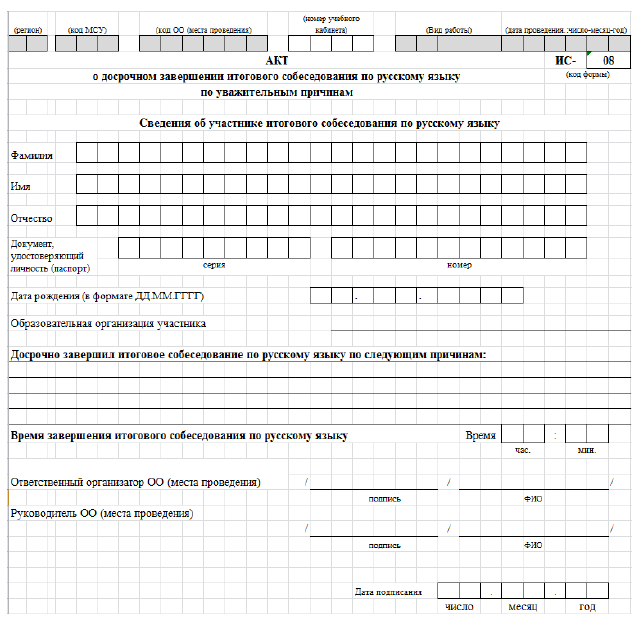 Акт об удалении участника в связи с нарушением Порядка проведения итогового собеседования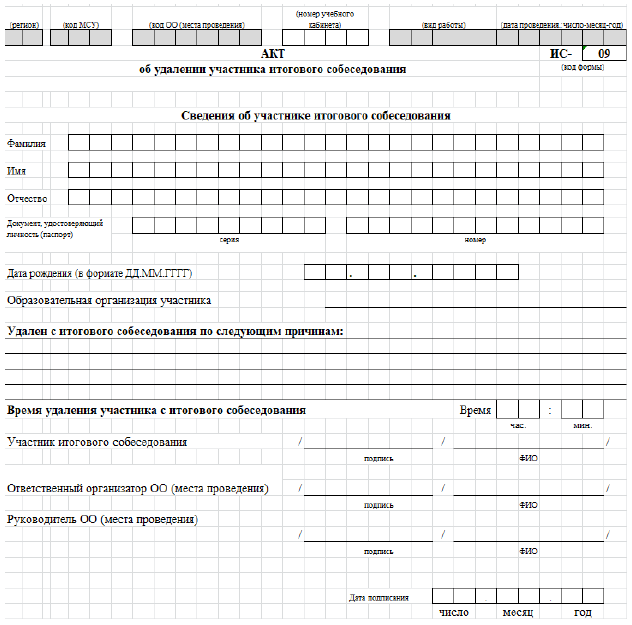 Критерии оценивания итогового собеседования по русскому языкуЗадание 1. Чтение текста вслухТаблица 1Задание 2. Подробный пересказ текста с включением приведённого высказыванияТаблица 2Задание 3. Монологическое высказываниеТаблица 3Задание 4. Участие в диалоге Таблица 4Грамотность речи оценивается в целом по заданиям 1-4.Таблица 6	* Если участник итогового собеседования не приступал 
к выполнению двух или более задания, то по критериям оценивания грамотности речи ставится 0 баллов.	Общее количество баллов за выполнение всей работы – 20.Участник итогового собеседования получает «зачёт» в случае, 
если за выполнение всей работы он набрал 10 или более баллов. Приложение 14к Порядку поведения и оценивания итогового собеседования по русскому языкуПротокол технической готовности ОО к проведению итогового собеседования по русскому языку(наименование формы)Готовность аудитории проведенияОО к проведению итогового собеседования по русскому языку готова / не готова.                                                                                                               (нужное подчеркнуть)Руководитель ОО ___________/ ________________   Технический специалист _____________ / _____________________                                     (подпись)                            (Ф.И.О.)                                                                   (подпись)                            (Ф.И.О.)          Протокол эксперта по оцениванию ответов участникаитогового собеседования, отказавшегося от обработки персональных данных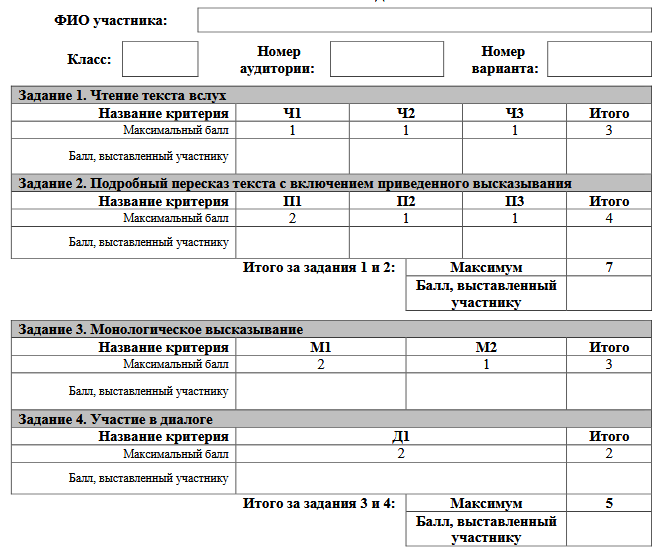 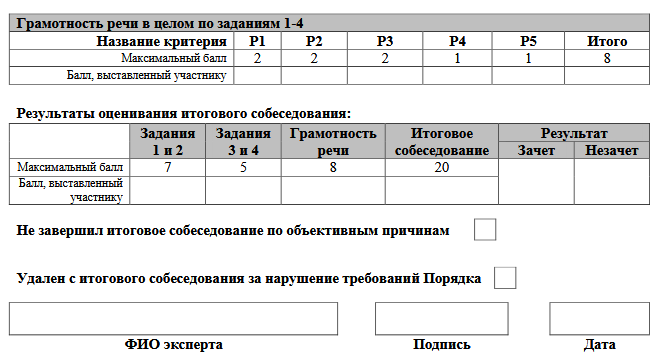 Перечень категорий участников с ОВЗ, детей-инвалидов и инвалидов, претендующих на уменьшение минимального количества баллов, необходимого для получения «зачета»Приложение 1к приказу Департамента образования Орловской областиот ______________ № ____Приложение 1к Порядку проведения и оценивания итогового собеседования по русскому языку Приложение 2к Порядку проведения 
и оценивания итогового 
собеседования по русскому языку Приложение 4к Порядку проведения 
и оценивания итогового 
собеседования по русскому языку Приложение 5к Порядку проведения 
и оценивания итогового 
собеседования по русскому языку Приложение к инструкции для собеседника№ Действия собеседникаДействия участникаВремя1Приветствие участника собеседования. Знакомство. Короткий рассказ о содержании итогового собеседования 1 мин.Выполнение заданий итогового собеседованияВыполнение заданий итогового собеседованияВыполнение заданий итогового собеседованияВыполнение заданий итогового собеседованияПриблизительное времяПриблизительное время15 – 16 мин.	ЧТЕНИЕ ТЕКСТА	ЧТЕНИЕ ТЕКСТА	ЧТЕНИЕ ТЕКСТА	ЧТЕНИЕ ТЕКСТА2Предложить участнику собеседования ознакомиться с текстом для чтения вслух. Обратить внимание на то, что участник собеседования будет работать с этим текстом, выполняя задания 1 и 23За несколько секунд напомнить о готовности к чтению Подготовка к чтению вслух.Чтение текста про себядо 2-х мин.4Прослушать текст.Эмоциональная реакция на чтение участника собеседования  Чтение текста вслухдо 2-х мин.5Переключение участника собеседования 
на другой вид работыПодготовка 
к подробному пересказу 
с включением приведенного высказываниядо 2-х мин.6Забрать у участника собеседования исходный текст (задание 1). Слушание пересказа.Эмоциональная реакция на пересказ участника собеседованияПодробный пересказ текста 
с включением приведенного высказываниядо 3-х мин.7Забрать у участника собеседования материалы, необходимые для выполнения задания 1 и 2. Объяснить, что задания 3 и 4 связаны тематически и не имеют отношения к тексту, с которым работал участник собеседования при выполнении заданий 1 и 2. Предложить участнику собеседования выбрать вариант темы беседы и выдать ему соответствующую карточку	МОНОЛОГ 	МОНОЛОГ 	МОНОЛОГ 	МОНОЛОГ 8Предложить участнику собеседования ознакомиться с темой монолога. Предупредить, что на подготовку отводится 1 минута, а высказывание не должно занимать более трех минут Подготовка к ответу1 мин.9Слушать устный ответ. Эмоциональная реакция на ответОтвет по теме выбранного вариантадо 3-х мин.ДИАЛОГДИАЛОГДИАЛОГДИАЛОГ10Задать вопросы для диалога. Собеседник может задать вопросы, отличающиеся 
от предложенных в КИМ итогового собеседованияВступает в диалогдо 3-х мин.11Эмоционально поддержать участника итогового собеседованияПриложение 6к Порядку проведения 
и оценивания итогового 
собеседования по русскому языку Приложение 7к Порядку проведения 
и оценивания итогового 
собеседования по русскому языку Приложение 8к Порядку проведения 
и оценивания итогового 
собеседования по русскому языку Субъект РФ:Код МСУКод ОО№ п.п.ФИО участникаКлассНомер аудитории/отметка о неявкеПриложение 9к Порядку проведения 
и оценивания итогового 
собеседования по русскому языку Субъект РФ:Код МСУКод ООАудитория№ п.п.ФИО участникаСерия документаНомер документаКлассКлассВремя началаВремя началаВремя завершенияНе завершил 
по объективным причинамНе завершил 
по объективным причинамУдален
 за нарушение требованийПодпись участника///ФИО собеседникаФИО собеседникаФИО собеседникаФИО собеседникаФИО собеседникаПодписьПодписьДатаДатаДатаПриложение 10к Порядку проведения 
и оценивания итогового собеседования по русскому языку Номер аудиторииФИО эксперта№Номер КИМ(7 цифр)Фамилия И.О.Задание 1. Чтениетекста вслухЗадание 1. Чтениетекста вслухЗадание 1. Чтениетекста вслухИтогоЗадание 2.Подробный пересказтекста с включениемприведенноговысказыванияЗадание 2.Подробный пересказтекста с включениемприведенноговысказыванияЗадание 2.Подробный пересказтекста с включениемприведенноговысказыванияИтогоЗадание 3.МонологическоевысказываниеЗадание 3.МонологическоевысказываниеИтогоЗадание 4.Участие в диалогеИтогоКритерии оценивания грамотности речи*Критерии оценивания грамотности речи*Критерии оценивания грамотности речи*Критерии оценивания грамотности речи*Критерии оценивания грамотности речи*ИтогоОбщее кол-во балловОтметка о зачете№Номер КИМ(7 цифр)Фамилия И.О.Ч1Ч2Ч3ИтогоП1П2П3ИтогоМ1М2ИтогоД1ИтогоР1Р2Р3Р4Р5ИтогоОбщее кол-во балловОтметка о зачетеПриложение 11к Порядку проведения 
и оценивания итогового 
собеседования по русскому языку Приложение 12к Порядку проведения 
и оценивания итогового собеседования по русскому языку Приложение 13к Порядку проведения 
и оценивания итогового собеседования по русскому языку Критерии оценивания чтения вслух (Ч)Критерии оценивания чтения вслух (Ч)БаллыЧ1ИнтонацияИнтонация соответствует пунктуационному оформлению текста1Интонация не соответствует пунктуационному оформлению текста0Ч2Темп чтенияТемп чтения соответствует коммуникативной задаче1Темп чтения не соответствует коммуникативной задаче0Ч3Искажение словИскажение слов нет1Допущено одно искажение слова или более0Максимальное количество баллов Максимальное количество баллов 3№Критерии оценивания подробного пересказа текста
 с включением приведённого высказывания (П)БаллыП1Сохранение при пересказе микротем текстаВсе основные микротемы исходного текста сохранены2Упущена или добавлена одна микротема1Упущены или добавлены две и более микротем0П2Работа с высказываниемПриведённое высказывание включено в текст во время пересказа уместно, логично1Приведённое высказывание включено в текст во время пересказа неуместно и/или нелогично, или приведённое высказывание не включено в текст во время пересказа0П3Способы цитированияОшибок нет1Допущена одна ошибка в цитировании или более0Максимальное количество баллов Максимальное количество баллов 4№Критерии оценивания монологического 
высказывания (М)БаллыМ1Выполнение коммуникативной задачи 
в монологическом высказыванииУчастник итогового собеседования полностью справился с коммуникативной задачей: приведено не менее 10 фраз по теме высказывания2Участник итогового собеседования частично справился с коммуникативной задачей: приведено 
5 - 9 фраз по теме высказывания1Участник итогового собеседования не справился 
с коммуникативной задачей: привёл менее 5 фраз 
по теме высказывания0М2Логичность монологического высказыванияЛогические ошибки отсутствуют 1Допущена одна логическая ошибка или более0Максимальное количество баллов3№Критерии оценивания диалога (Д)БаллыД1Выполнение коммуникативной задачи в диалогеУчастник итогового собеседования справился с коммуникативной задачей: даны развёрнутые ответы на три вопроса в диалоге2Участник итогового собеседования частично справился с коммуникативной задачей: даны развёрнутые ответы на два вопроса в диалоге1Участник итогового собеседования не справился с коммуникативной задачей: дан развёрнутый ответ на один вопрос в диалоге, или ответы на вопросы не даны,или даны односложные ответы0Максимальное количество баллов 2№№Критерии оценивания грамотности речи (Р)*БаллыР1Р1Соблюдение орфоэпических норм Орфоэпических ошибок нет2Допущены одна – две орфоэпические ошибки  1Допущены три орфоэпические ошибки или более0Р2Р2Соблюдение грамматических нормГрамматических ошибок нет2Допущены одна – две грамматические ошибки  1Допущены три грамматические ошибки или более0Р3Р3Соблюдение речевых нормРечевых ошибок нет, или допущены одна – две речевые ошибки2Допущены три - четыре речевые ошибки 1Допущены пять речевых ошибок или более0Р4Р4Богатство речиРечь характеризуется богатством словаря и разнообразием грамматического строя речи1Речь характеризуется бедностью словаря и (или) однообразием грамматического строя речи0Р5Соблюдение фактологическоей точностиСоблюдение фактологическоей точностиФактические ошибки отсутствуютФактические ошибки отсутствуют1Допущена одна фактическая ошибка или болееДопущена одна фактическая ошибка или более0Максимальное количество баллов Максимальное количество баллов Максимальное количество баллов 8(регион)(регион)(регион)(код МСУ)(код МСУ)(код МСУ)(код ОО)(код ОО)(код ОО)(код ОО)(предмет)(предмет)(предмет)(дата экз.: число-месяц-год)(дата экз.: число-месяц-год)(дата экз.: число-месяц-год)(дата экз.: число-месяц-год)(дата экз.: число-месяц-год)(дата экз.: число-месяц-год)05720СОБЕСЕД№ п/пАудиторияАудиторияАудиторияАудиторияАудиторияСтанция записи ответов не имеет сетевых подключенийСтанция записи ответов не имеет сетевых подключенийСтанция записи ответов не имеет сетевых подключенийСтанция записи оснащена аудио-оборудованиемСтанция записи оснащена аудио-оборудованиемСтанция записи оснащена аудио-оборудованиемНа станции проверено качество записиНа станции проверено качество записиНа станции проверено качество записи№ п/пНомерНомерНомерНомерНаименованиеСтанция записи ответов не имеет сетевых подключенийСтанция записи ответов не имеет сетевых подключенийСтанция записи ответов не имеет сетевых подключенийСтанция записи оснащена аудио-оборудованиемСтанция записи оснащена аудио-оборудованиемСтанция записи оснащена аудио-оборудованиемНа станции проверено качество записиНа станции проверено качество записиНа станции проверено качество записи122223444555666стр.изПриложение 15к Порядку проведения 
и оценивания итогового собеседования по русскому языку Приложение 16к Порядку проведения 
и оценивания итогового собеседования по русскому языку Категория участниковПодкатегории участников ИСФорма проведения ИСЗадания, которые могут быть выполнены участниками в зависимости от категории, особенности участияЗадания, которые могут быть выполнены участниками в зависимости от категории, особенности участияЗадания, которые могут быть выполнены участниками в зависимости от категории, особенности участияЗадания, которые могут быть выполнены участниками в зависимости от категории, особенности участияКритерии, по которым может проводиться оценивание (в скобках максимальный балл по критерию)Максимальное количество балловМинимальное количество баллов, необходимое для получения зачетаКатегория участниковПодкатегории участников ИСФорма проведения ИСI. Чтение текста вслух II. Подробный пересказ текста с включением приведенного высказыванияIII. Монологическое высказываниеIV. Участие в диалогеКритерии, по которым может проводиться оценивание (в скобках максимальный балл по критерию)Максимальное количество балловМинимальное количество баллов, необходимое для получения зачетаГлухие, позднооглохшиевладеющие сурдопереводомустная (помощь ассистента-сурдопереводчика)выдать текст для самостоятельного прочтения без оценивания по критериям к заданию № 1подробный пересказ текста свключением приведенного высказывания(посредством сурдопереводамонологическое высказывание (посредством сурдоперевода)участие в диалоге (посредством сурдоперевода)П1(2),  П2(1), П3(1), М1(2), М2(1), Д1(2)95Глухие, позднооглохшиене владеющие сурдопереводомустная/письменнаявыдать текст для самостоятельного прочтения без оценивания по критериям к заданию № 1пересказ текста в письменной или устной формемонолог в письменной или устной формедиалог в письменной или устной форме, допускается использование участником ИС карточки собеседника для формулирования ответов на вопросы диалогаП1(2),  П2(1), П3(1), М1(2), М2(1), Д1(2)95Слабослышащиеустная (в т.ч. с помощью ассистента- сурдопереводчика)/письменнаячтение текста про себя или вслух (без оценивания)подробный пересказ текста свключением приведенного высказыванияв устной или письменной формемонологическое высказывание в устной или письменной формеучастие в диалоге; допускается использование участником ИС карточки собеседника для устных ответов на вопросы диалогаП1(2), П2(1), П3(1), М1(2), М2(1), Д1(1), 95Слепые, поздноослепшиевладеющие шрифтом Брайляустнаячтение текста про себя + вслухподробный пересказ текста свключением приведенного высказываниямонологическое высказываниеучастие в диалогеЧ(1), Ч3(1), П1(2), П2(1), П3(1), М1(2), М2(1), Д1(2), Р1(2), Р2(2), Р3(2), Р4(1), Р5(1)199Слепые, поздноослепшиене владеющие шрифтом Брайляустнаяне участвуют в выполнении заданияне участвуют в выполнении заданиямонологическое высказываниеучастие в диалогеМ1(2), М2(1), Д1(2), Р1(2), Р2(2, Р3(2))116Слабовидящиеустнаячтение текста про себя + вслухподробный пересказ текста свключением приведенного высказываниямонологическое высказываниеучастие в диалогеЧ1(1), Ч3(1), П1(2), П2(1), П3(1), М1(2), М2(1), Д1(2), Р1(2), Р2(2), Р3(2), Р4(1), Р5(1)199Участники с тяжелыми нарушениями речиписьменная/устнаявыдать текст для самостоятельного прочтения без оценивания по критериям к заданию № 1подробный пересказ текста свключением приведенного высказыванияв письменной или устной формемонологическое высказывание в письменной или устнойформеучастие в диалогев письменной или устнойформе, допускается использование участником ИС карточки собеседника для формулирования письменных ответов на вопросы диалогаП1(2), П2(1), П3(1), М1(2), М2(1), Д1(1)95Участники с нарушениями опорно-двигательного аппаратапри отсутствии сопутствующих заболеванийустнаячтение текста про себя + вслухподробный пересказ текста свключением приведенного высказываниямонологическое высказываниеучастие в диалогеЧ1(1), Ч2(1), Ч3(1), П1(2), П2(1), П3(1), М1(2), М2(1), Д1(2), Р1(2), Р2(2), Р3(2), Р4(1), Р5(1)2010Участники с нарушениями опорно-двигательного аппаратаналичие сопутствующих заболеваний (например, тяжелые нарушения речи, слепота, др.)устная и (или) письменнаяв соответствии с сопутствующим заболеваниемв соответствии с сопутствующим заболеваниемв соответствии с сопутствующим заболеваниемв соответствии с сопутствующим заболеваниемв соответствии с сопутствующим заболеваниемв соответствии с сопутствующим заболеваниемв соответствии с сопутствующим заболеваниемУчастники с расстройствами аутистического спектраустнаячтение текста про себя + вслухне участвуют в выполнении заданиямонологическое высказываниеучастие в диалогеЧ1(1), М1(2), М2(1), Д1(2), 63Участники с задержкой психического развитияустнаячтение текста про себя + вслухподробный пересказ текста с включением приведенного высказываниямонологическое высказываниеучастие в диалогеЧ1(1), П1(2), П2(1), П3(1), М1(2), М2(1), Д2(2)105Иные категории участников ИС, которым требуется создание особых условийустнаячтение текста про себя + вслухподробный пересказ текста с включением приведенного высказываниямонологическое высказываниеучастие в диалогеЧ1(1), Ч2(1), Ч3(1), П1(2), П2(1), П3(1), М1(2), М2(1), Д1(2), Р1(2), Р2(2), Р3(2), Р4(1), Р5(1)2010